ZBIERKA	ZÁKONOV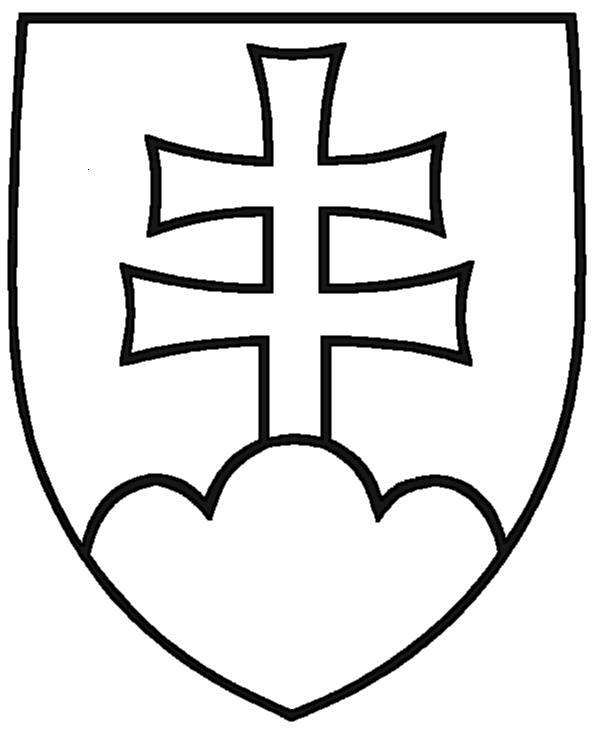 SLOVENSKEJ REPUBLIKYRočník 2007Vyhlásené: 21. 11. 2007	Časová verzia predpisu účinná od: 14. 01. 2019 Obsah dokumentu je právne záväzný.517Z Á K O Nz 19. októbra 2007o úžitkových vzoroch a o zmene a doplnení niektorých zákonovNárodná rada Slovenskej republiky sa uzniesla na tomto zákone:Čl. I PRVÁ ČASŤZÁKLADNÉ USTANOVENIA§ 1Predmet úpravyTento zákon upravuje právne vzťahy vznikajúce v súvislosti s vytvorením, právnou ochranou a uplatnením technického riešenia, ktoré je predmetom prihlášky úžitkového vzoru alebo úžitkového vzoru.§ 2Vymedzenie niektorých pojmovNa účely tohto zákona sa rozumiebiologickým materiálom akýkoľvek materiál obsahujúci genetickú informáciu, ktorý je schopný samoreprodukcie alebo je reprodukovateľný v biologickom systéme,v podstate biologickým spôsobom vytvárania rastlín alebo zvierat spôsob založený výlučne na prirodzených javoch, ako je kríženie alebo selekcia,chemickou látkou chemický prvok alebo zlúčenina chemických prvkov vrátane akýchkoľvek prídavkov potrebných na udržanie jej stability a vrátane nečistôt vzniknutých počas výrobného procesu,farmaceutickou látkou akákoľvek látka alebo zmes látok, o ktorej sa uvádza, že má liečebné alebo preventívne účinky vo vzťahu k ochoreniam ľudí alebo zvierat, ako i každá látka alebo zmes látok, ktorá môže byť podaná človeku alebo zvieraťu na účely stanovenia diagnózy, alebo obnovenia, zlepšenia alebo úpravy fyziologických funkcií človeka alebo zvieraťa,medicínskym použitím látky alebo zmesi látok použitie na chirurgické alebo terapeutické spôsoby liečenia ľudského tela alebo zvieracieho tela a na diagnostické metódy a metódy prevencie chorôb využívané na ľudskom tele alebo zvieracom tele,medzinárodnou prihláškou prihláška podaná na základe Zmluvy o patentovej spolupráci.1)§ 3Do registra úžitkových vzorov (ďalej len „register“) zapisuje úžitkové vzory Úrad priemyselného vlastníctva Slovenskej republiky (ďalej len „úrad“).P o d m i e n k y o c h r a n y§ 4Technické riešenie je spôsobilé na ochranu úžitkovým vzorom, ak je nové, je výsledkom vynálezcovskej činnosti a je priemyselne využiteľné.§ 5Za technické riešenie podľa tohto zákona sa nepovažujú najmäobjavy, vedecké teórie a matematické metódy,estetické výtvory,plány, pravidlá a spôsoby vykonávania duševnej činnosti, hier alebo obchodnej činnosti,programy počítačov,len uvedenia informácií.Predmety alebo činnosti uvedené v odseku 1 sú vylúčené z ochrany úžitkovým vzorom len v rozsahu, v akom sa prihláška úžitkového vzoru (ďalej len „prihláška“) vzťahuje na tieto predmety alebo činnosti ako také.§ 6Výluky z ochranyÚžitkovým vzorom nemožno chrániťtechnické riešenia, ktorých využívanie by bolo v rozpore s verejným poriadkom alebo dobrými mravmi; samotný zákaz využívania technického riešenia zákonom sa nepovažuje za rozpor s verejným poriadkom alebo dobrými mravmi v zmysle tohto ustanovenia,odrody rastlín a plemená zvierat,v podstate biologické spôsoby vytvárania rastlín alebo zvierat,chirurgické  alebo   terapeutické   spôsoby   liečenia   ľudského   tela   alebo   zvieracieho   tela a diagnostické metódy a metódy prevencie chorôb využívané na ľudskom tele alebo zvieracom tele,technické riešenia týkajúce sa výrobkov pozostávajúcich z biologického materiálu alebo obsahujúcich biologický materiál, alebo spôsobu, prostredníctvom ktorého je biologický materiál vyrobený, spracovaný alebo využitý,spôsoby výroby chemických látok,spôsoby výroby farmaceutických látok,medicínske použitie látok a zmesí látok ariešenia týkajúce sa spracovania dát na administratívne účely, obchodné účely, finančné účely, manažérske účely, dozorné účely, prognostické účely alebo iné netechnické účely.§ 7NovosťTechnické riešenie sa považuje za nové, ak nie je súčasťou stavu techniky podľa odsekov 2 až4.Za stav techniky sa na účely tohto zákona považuje všetko, čo bolo kdekoľvek predo dňom, od ktorého patrí prihlasovateľovi úžitkového vzoru (ďalej len „prihlasovateľ“) právo prednosti podľa§ 34 ods. 1, sprístupnené verejnosti akýmkoľvek spôsobom.Za stav techniky sa považuje aj obsah prihlášok a obsah patentových prihlášok podaných v Slovenskej republike so skorším právom prednosti, ak budú v deň, od ktorého patrí prihlasovateľovi právo prednosti, alebo po tomto dni zverejnené vo Vestníku Úradu priemyselného vlastníctva Slovenskej republiky (ďalej len „vestník“). To platí aj pre medzinárodné prihlášky1) s určením pre Slovenskú republiku; za zverejnenie medzinárodnej prihlášky sa považuje zverejnenie vo vestníku, a pre európske patentové prihlášky2) s určením pre Slovenskú republiku (ďalej len „európska patentová prihláška“); za zverejnenie európskej patentovej prihlášky sa považuje zverejnenie podľa čl. 93 alebo čl. 153 Európskeho patentového dohovoru.2) Utajovaná patentová prihláška3) sa považuje za zverejnenú uplynutím 18 mesiacov odo dňa vzniku práva prednosti.Stavom techniky nie je také zverejnenie výsledkov práce prihlasovateľa alebo jeho právneho predchodcu, ku ktorému došlo v posledných šiestich mesiacoch pred podaním prihlášky.§ 8Vynálezcovská činnosťTechnické riešenie sa považuje za výsledok vynálezcovskej činnosti, ak pre odborníka nevyplýva zrejmým spôsobom zo stavu techniky.Pri posudzovaní vynálezcovskej činnosti sa neprihliada na obsah prihlášok, patentových prihlášok, medzinárodných prihlášok a európskych patentových prihlášok, ktoré ku dňu, od ktorého prislúcha prihlasovateľovi právo prednosti, neboli zverejnené.§ 9Priemyselná využiteľnosťTechnické riešenie sa považuje za priemyselne využiteľné, ak sa jeho predmet môže vyrábať alebo sa môže využívať v akomkoľvek odvetví, najmä v odvetví priemyslu a pôdohospodárstva.§ 10Právo na riešenie vrátane práva podať prihlášku (ďalej len „právo na riešenie“) má pôvodca technického riešenia (ďalej len „pôvodca“), ak § 11 neustanovuje inak.Pôvodcom je ten, kto vytvoril technické riešenie vlastnou tvorivou činnosťou.Spolupôvodcovia technického riešenia (ďalej len „spolupôvodcovia“) majú právo na riešenie v rozsahu, v akom sa podieľali na vytvorení technického riešenia. Ak sa spolupôvodcovia nedohodnú inak alebo ak inak nerozhodne súd, platí, že podiel spolupôvodcov na vytvorení technického riešenia je rovnaký.§ 11Zamestnanecké riešenieAk pôvodca v rámci plnenia úloh z pracovnoprávneho vzťahu, obdobného pracovného vzťahu alebo členského vzťahu vytvoril technické riešenie (ďalej len „zamestnanecké riešenie“), právo na riešenie patrí zamestnávateľovi, ak sa účastníci tohto vzťahu nedohodli inak. Právo na pôvodcovstvo tým nie je dotknuté.Pôvodca, ktorý vytvoril zamestnanecké riešenie, je povinný zamestnávateľa o tejto skutočnosti bezodkladne písomne upovedomiť a zároveň mu odovzdať všetky podklady potrebné na posúdenie technického riešenia. V upovedomení pôvodca opíše technický problém a jeho riešenie, ako aj vznik a podstatu zamestnaneckého riešenia tak, aby odborník mohol technickériešenie uskutočniť.Zamestnávateľ môže uplatniť voči pôvodcovi právo na riešenie, a to písomne v lehote troch mesiacov od upovedomenia pôvodcom podľa odseku 2. Za uplatnenie práva na riešenie podľa predchádzajúcej vety sa považuje aj podanie prihlášky, európskej patentovej prihlášky alebo medzinárodnej patentovej prihlášky, ktorej predmetom je zamestnanecké riešenie a v ktorej je ako pôvodca uvedený pôvodca, ktorý vytvoril zamestnanecké riešenie. Ak zamestnávateľ uplatní právo na riešenie, je povinný bezodkladne písomne informovať pôvodcu o zvolenom spôsobe ochrany zamestnaneckého riešenia,  najmä  o podanej  prihláške,  európskej  patentovej  prihláške  alebo o medzinárodnej patentovej prihláške.Ak zamestnávateľ v lehote podľa odseku 3 neuplatní právo na riešenie spôsobom podľa odseku 3 alebo v tejto lehote písomne oznámi pôvodcovi, že právo na riešenie neuplatňuje, prechádza toto právo na pôvodcu.Do uplynutia lehoty na uplatnenie práva na riešenie podľa odseku 3 alebo do uplatnenia práva na riešenie podľa odseku 3 alebo do prechodu práva na riešenie na pôvodcu podľa odseku 4, podľa toho,  ktorá  skutočnosť  nastane  skôr,  sú  zamestnávateľ  a pôvodca  povinní  zachovávať o zamestnaneckom riešení mlčanlivosť voči tretím osobám. Ak zamestnávateľ v lehote podľa odseku 3 uplatnil právo na riešenie, pôvodca je povinný zachovávať o zamestnaneckom riešení mlčanlivosť voči tretím osobám až do jeho sprístupnenia verejnosti podľa tohto zákona, Európskeho patentového dohovoru, Zmluvy o patentovej spolupráci alebo do jeho sprístupnenia verejnosti so súhlasom zamestnávateľa, podľa toho, ktorá skutočnosť nastane skôr. Ak právo na riešenie  prešlo   na   pôvodcu   podľa   odseku   4,   zamestnávateľ   je   povinný   zachovávať o zamestnaneckom riešení mlčanlivosť voči tretím osobám až do jeho sprístupnenia verejnosti podľa predchádzajúcej vety.Pôvodca, voči ktorému zamestnávateľ uplatnil právo na riešenie podľa odseku 3, má vo vzťahu k zamestnávateľovi právo na primeranú odmenu. Pri určení výšky odmeny je rozhodujúci technický význam a hospodársky význam zamestnaneckého riešenia a prínos dosiahnuteľný jeho využitím alebo iným uplatnením, pričom sa prihliada na materiálny podiel zamestnávateľa na vytvorení zamestnaneckého riešenia a na rozsah a obsah pracovných úloh pôvodcu. Odmena je splatná do jedného mesiaca od uplatnenia práva na riešenie.Ak odmena podľa odseku 6 nezodpovedá prínosu dosiahnutému neskorším využitím alebo iným uplatnením zamestnaneckého riešenia alebo ak bola odmena zamestnávateľom určená paušálnou sumou bez zohľadnenia podmienok podľa odseku 6, pôvodca má právo na dodatočné vyrovnanie. Po uplynutí troch rokov od uplatnenia práva na riešenie je zamestnávateľ na základe písomnej žiadosti pôvodcu povinný poskytnúť pôvodcovi podklady nevyhnutné na určenie výšky dodatočného vyrovnania. Ak zamestnávateľ poskytne pôvodcovi informácie označené zamestnávateľom ako dôverné, pôvodca je povinný zachovávať o nich mlčanlivosť voči tretím osobám a nesmie ich použiť pre seba v rozpore s účelom, na ktorý mu ich zamestnávateľ poskytol. Pôvodca môže právo na dodatočné vyrovnanie uplatniť najskôr po uplynutí troch rokov od uplatnenia práva na riešenie zamestnávateľom. Právo na dodatočné vyrovnanie nezanikne skôr, ako trvá ochrana zamestnaneckého riešenia.Práva a povinnosti podľa odsekov 1 až 7 zostávajú po zániku právneho vzťahu medzi pôvodcom a zamestnávateľom nedotknuté.Spolupôvodcovia majú právo na primeranú odmenu podľa odseku 6 a právo na dodatočné vyrovnanie podľa odseku 7 v rozsahu, v akom sa podieľali na vytvorení zamestnaneckého riešenia. Ak sa spolupôvodcovia nedohodli inak alebo ak inak nerozhodol súd, platí, že podiel spolupôvodcov na vytvorení zamestnaneckého riešenia je rovnaký.Na  právne  vzťahy  zo  zamestnaneckého  riešenia  sa  použijú  ustanovenia  Občianskehozákonníka, ak v odsekoch 1 až 9 nie je ustanovené inak.§ 12Prechod a prevod práva na riešeniePrávo na riešenie s výnimkou práva na pôvodcovstvo patrí aj právnym nástupcom osôb uvedených v § 10 ods. 1 a 3 a v § 11 ods. 1 a 4.Zmluva o prevode práva na riešenie musí mať písomnú formu, inak je neplatná.Právo na riešenie prechádza na inú osobu v prípadoch ustanovených osobitnými predpismi.4)S prevodom alebo prechodom práva na riešenie, ktorý sa uskutoční po podaní prihlášky, súčasne nastáva i prevod alebo prechod práv z prihlášky.DRUHÁ ČASŤÚČINKY ÚŽITKOVÉHO VZORU§ 13Práva vyplývajúce zo zápisuMajiteľ úžitkového vzoru má výlučné právo využívať technické riešenie chránené úžitkovým vzorom, brániť tretím osobám využívať technické riešenie chránené úžitkovým vzorom bez jeho súhlasu, poskytnúť súhlas na využívanie technického riešenia chráneného úžitkovým vzorom, previesť úžitkový vzor na inú osobu alebo zriadiť k úžitkovému vzoru záložné právo.Účinky úžitkového vzoru nastávajú odo dňa oznámenia zápisu úžitkového vzoru do registra vo vestníku (§ 43 ods. 2).Prihlasovateľovi prislúcha primeraná náhrada od toho, kto po zverejnení prihlášky jej predmet využíval. Právo na primeranú náhradu možno uplatniť odo dňa, od ktorého nastávajú účinky úžitkového vzoru.§ 14Rozsah ochranyRozsah ochrany vyplývajúci  z úžitkového  vzoru  je  určený  znením  nárokov  na  ochranu. V prípade nejasností sa na výklad pojmov použitých v nárokoch na ochranu použije opis technického riešenia, prípadne výkresy.Rozsah ochrany vyplývajúci z prihlášky je predbežne určený znením nárokov na ochranu zverejnených podľa § 38 ods. 4 alebo § 38a ods. 2. Rozsah tejto predbežnej ochrany je so spätnou účinnosťou určený nárokmi na ochranu úžitkového vzoru; to neplatí, ak z úžitkového vzoru vyplýva širšia ochrana než zo zverejnenej prihlášky.§ 15Využívanie úžitkového vzoruVyužívateľom úžitkového vzoru je ten, ktovyrába, používa, ponúka alebo uvádza na trh, alebo na tento účel skladuje alebo dováža výrobok chránený úžitkovým vzorom,používa spôsob chránený úžitkovým vzorom (ďalej len „chránený spôsob“) alebo ponúka takýto chránený spôsob na používanie inej osobe,vyrába, používa, ponúka alebo uvádza na trh, alebo na tento účel skladuje alebo dováža výrobok  priamo  získaný  chráneným  spôsobom;  zhodné  výrobky  sa  pritom  pokladajú  zavyrobené chráneným spôsobom, ak sa nepreukáže opak,dodáva alebo ponúka na dodanie osobe neoprávnenej využívať úžitkový vzor prostriedky slúžiace na uskutočnenie technického riešenia chráneného úžitkovým vzorom, ak vie alebo s ohľadom na okolnosti má vedieť, že tieto prostriedky sú určené alebo vhodné na uskutočnenie technického riešenia; to neplatí, ak sú tieto prostriedky na trhu dostupné a dodávateľ nenavádzal osobu neoprávnenú využívať úžitkový vzor na konanie v rozpore s písmenami a) až c).§ 16Vyčerpanie právMajiteľ úžitkového vzoru nemá právo zakázať tretím osobám nakladať s výrobkom chráneným úžitkovým vzorom po tom, ako bol tento výrobok majiteľom úžitkového vzoru alebo s jeho výslovným súhlasom uvedený na trh v členskom štáte Európskej únie alebo štáte, ktorý je zmluvnou stranou Dohody o Európskom hospodárskom priestore.O b m e d z e n i e ú č i n k o v ú ž i t k o v é h o v z o r u§ 17Právo majiteľa úžitkového vzoru nemožno uplatniť proti tomu, kto pred vznikom práva prednosti na území Slovenskej republiky nezávisle od pôvodcu alebo majiteľa úžitkového vzoru využíval technické riešenie chránené úžitkovým vzorom alebo vykonal preukázateľné prípravy bezprostredne smerujúce k využívaniu technického riešenia chráneného úžitkovým vzorom (ďalej len „predchádzajúci užívateľ“).Prevod alebo prechod práva predchádzajúceho užívateľa na využívanie technického riešenia podľa odseku 1 je možný výlučne ako súčasť prevodu alebo prechodu podniku alebo jeho časti, v rámci ktorej sa technické riešenie využíva.§ 18Práva majiteľa úžitkového vzoru nie sú porušené, ak sa technické riešenie využijena lodiach iných krajín, ktoré sú zmluvnými stranami medzinárodného dohovoru5) alebo členmi Svetovej obchodnej  organizácie,6)  v lodnom telese, v strojoch, v lodnej výstroji, v prístrojoch a v inom príslušenstve, ak sa tieto lode dostanú prechodne alebo náhodne na územie Slovenskej republiky a technické riešenie sa využije výlučne pre potreby lode,pri stavbe alebo prevádzke lietadiel alebo vozidiel krajín, ktoré sú zmluvnými stranami medzinárodného dohovoru5) alebo členmi Svetovej obchodnej organizácie,6) alebo pri súčastiach či inom príslušenstve týchto lietadiel alebo vozidiel, ak sa dostanú prechodne alebo náhodne na územie Slovenskej republiky,pri vykonávaní činnosti podľa medzinárodnej zmluvy,7) ak sa tieto činnosti týkajú lietadla štátu, ktorý požíva výhody tejto zmluvy,7)pri individuálnej príprave lieku v lekárni na základe lekárskeho predpisu alebo pri činnosti týkajúcej sa takto pripraveného lieku,pri činnosti vykonávanej súkromne a na neobchodné účely,pri činnosti vykonávanej na experimentálne účely.Osoby využívajúce technické riešenie podľa odseku 1 písm. d) až f) sa nepovažujú za osoby využívajúce technické riešenie podľa § 15 písm. d).§ 18aMajiteľ úžitkového vzoruZa majiteľa úžitkového vzoru sa považuje právnická osoba alebo fyzická osoba zapísaná ako majiteľ v registri, ak súd nerozhodne inak.§ 19Spolumajiteľstvo úžitkového vzoruSpolumajiteľský podiel k úžitkovému vzoru sa odvodzuje od rozsahu práva na riešenie, ak sa spolumajitelia úžitkového vzoru nedohodnú inak.Na základe žiadosti doloženej písomnou dohodou uzatvorenou medzi majiteľom úžitkového vzoru alebo všetkými spolumajiteľmi úžitkového vzoru a osobou, ktorá má právo na riešenie podľa§ 10 až 12, úrad zapíše takú osobu do registra ako spolumajiteľa úžitkového vzoru.Každý zo spolumajiteľov úžitkového vzoru má právo využívať úžitkový vzor, ak sa spolumajitelia úžitkového vzoru nedohodnú inak. Pri neoprávnenom zásahu do výlučných práv podľa § 13 môže každý zo spolumajiteľov úžitkového vzoru uplatniť nároky podľa § 28 žalobou podľa Civilného sporového poriadku alebo návrhom podľa osobitného predpisu.7a) Len čo sa začalo konanie podľa predchádzajúcej vety alebo sa právoplatne skončilo, nie sú žaloby podľa Civilného sporového poriadku alebo návrhy podľa osobitného predpisu7a) ďalších spolumajiteľov úžitkového vzoru pre tie isté nároky z toho istého neoprávneného zásahu prípustné; to nie je na ujmu práva týchto spolumajiteľov úžitkového vzoru pristúpiť k začatému konaniu na strane žalobcu. Právoplatné rozhodnutia o nárokoch podľa § 28 ods. 1 vydané na základe žaloby i len jedného spolumajiteľa úžitkového vzoru sú záväzné aj pre ďalších spolumajiteľov úžitkového vzoru; tým nie je dotknuté právo spolumajiteľov úžitkového vzoru na uplatnenie nárokov podľa § 28 ods. 2.Na poskytnutie práva využívať úžitkový vzor tretej osobe sa vyžaduje súhlas všetkých spolumajiteľov úžitkového vzoru, ak sa spolumajitelia úžitkového vzoru nedohodnú inak; tým nie je dotknuté právo spolumajiteľa úžitkového vzoru disponovať svojím spolumajiteľským podielom podľa § 20 až 22.Dohoda o zrušení spolumajiteľstva úžitkového vzoru a o vzájomnom vyrovnaní musí byť písomná, inak je neplatná. Dohoda podľa prvej vety nadobúda právne účinky voči tretím osobám dňom zápisu do registra.Ak spolumajiteľ úžitkového vzoru nemá právneho nástupcu, po smrti alebo zániku spolumajiteľa úžitkového vzoru prechádza jeho podiel na ostatných spolumajiteľov úžitkového vzoru v pomere zodpovedajúcom ich spolumajiteľským podielom; to platí aj vtedy, ak sa spolumajiteľ úžitkového vzoru vzdá svojho podielu.Na právne vzťahy medzi spoluprihlasovateľmi sa primerane použijú odseky 1 až 6.Na právne vzťahy medzi spolumajiteľmi úžitkového vzoru sa primerane použijú ustanovenia Občianskeho zákonníka o podielovom spoluvlastníctve,8) ak v odsekoch 1 až 7 nie je ustanovené inak.§ 20Prevod úžitkového vzoruZmluva o prevode úžitkového vzoru musí mať písomnú formu, inak je neplatná. Čiastočný prevod úžitkového vzoru nie je prípustný.Prevod úžitkového vzoru nadobúda právne účinky voči tretím osobám dňom zápisu prevodu úžitkového vzoru do registra. Práva tretích osôb nadobudnuté predo dňom zápisu prevodu úžitkového vzoru do registra zostávajú zachované.Zápis prevodu úžitkového vzoru do registra vykoná úrad na základe žiadosti o zápis prevodu úžitkového vzoru, ktorú je oprávnená podať ktorákoľvek zo strán zmluvy o prevode úžitkového vzoru. Úrad žiadosť o zápis prevodu úžitkového vzoru zamietne, ak žiadateľ k žiadosti nepriloží doklady, ktoré  prevod  úžitkového  vzoru  preukazujú;  pred  rozhodnutím  o zamietnutí  žiadosti o zápis prevodu úžitkového vzoru úrad umožní žiadateľovi vyjadriť sa k zisteným dôvodom, na ktorých základe má byť žiadosť o zápis prevodu úžitkového vzoru zamietnutá.Nadobúdateľ úžitkového vzoru môže vykonávať úkony voči úradu až po doručení žiadosti o zápis prevodu úžitkového vzoru; to neplatí pre podanie žiadosti podľa odseku 3 a pre podanie žiadosti o predĺženie platnosti úžitkového vzoru podľa § 26 ods. 2.Odseky 1 až 4 sa primerane použijú aj na prevod práv z prihlášky.§ 21Prechod úžitkového vzoruÚžitkový vzor prechádza na nového majiteľa prepisom podľa § 47 a v prípadoch ustanovených osobitnými predpismi.4)Prechod úžitkového vzoru nadobúda právne účinky voči tretím osobám dňom zápisu prechodu úžitkového vzoru do registra. Práva tretích osôb nadobudnuté predo dňom prechodu úžitkového vzoru zostávajú zachované; to neplatí, ak ide o prepis podľa § 47.Zápis prechodu úžitkového vzoru do registra vykoná úrad na základe žiadosti pôvodného majiteľa úžitkového vzoru alebo na základe žiadosti nového majiteľa úžitkového vzoru.  Úrad žiadosť o zápis prechodu úžitkového vzoru zamietne, ak žiadateľ k žiadosti nepriloží doklady, ktoré prechod úžitkového vzoru preukazujú; pred rozhodnutím o zamietnutí žiadosti o zápis prechodu úžitkového vzoru úrad umožní žiadateľovi vyjadriť sa k zisteným dôvodom, na ktorých základe má byť žiadosť o zápis prechodu úžitkového vzoru zamietnutá.Nový majiteľ úžitkového vzoru môže vykonávať úkony voči úradu až po doručení žiadosti o zápis prechodu úžitkového vzoru; to neplatí pre podanie žiadosti podľa odseku 3 a pre podanie žiadosti o predĺženie platnosti úžitkového vzoru podľa § 26 ods. 2.Odseky 1 až 4 sa primerane použijú aj na prechod práv z prihlášky.§ 22Záložné právoK úžitkovému vzoru možno zriadiť záložné právo. Zriadenie záložného práva k časti úžitkového vzoru nie je prípustné.Zmluva o zriadení záložného práva k úžitkovému vzoru musí mať písomnú formu, inak je neplatná.Úrad na žiadosť záložného veriteľa alebo žiadosť záložcu vykoná zápis záložného práva do registra. Úrad žiadosť o zápis záložného práva k úžitkovému vzoru zamietne, ak žiadateľ k žiadosti nepriloží doklady, ktoré zriadenie záložného práva k úžitkovému vzoru preukazujú; pred rozhodnutím o zamietnutí žiadosti o zápis záložného práva k úžitkovému vzoru úrad umožní žiadateľovi vyjadriť sa k zisteným dôvodom, na ktorých základe má byť žiadosť o zápis záložnéhopráva k úžitkovému vzoru zamietnutá.Odseky 1 až 3 sa primerane použijú aj na záložné právo k prihláške a na záložné právo k úžitkovému vzoru, ktorý by bol zapísaný v budúcnosti8a) (ďalej len „záložné právo k prihláške“). Zápisom úžitkového vzoru nie je zápis záložného práva k prihláške dotknutý a považuje sa za zápis záložného práva k úžitkovému vzoru, ak v zmluve o zriadení záložného práva nie je dohodnuté inak alebo ak z rozhodnutia, ktorým bolo záložné právo zriadené, nevyplýva inak. Úpravou alebo rozdelením prihlášky (§ 39) nie je zápis záložného práva k prihláške dotknutý; ak ide o rozdelenie prihlášky (§ 39 ods. 2), úrad zapíše záložné právo aj k vylúčeným prihláškam.Na vznik, zánik a výkon záložného práva k úžitkovému vzoru sa použijú ustanovenia Občianskeho zákonníka,9) ak v odsekoch 1 až 4 nie je ustanovené inak.§ 23Licenčná zmluvaMajiteľ úžitkového vzoru môže udeliť inej osobe oprávnenie na využívanie úžitkového vzoru (ďalej len „licencia“) licenčnou zmluvou.Licencia nadobúda právne účinky voči tretím osobám dňom zápisu do registra. Zápis licencie vykoná úrad na základe žiadosti o zápis licencie, ktorú je oprávnená podať ktorákoľvek zo strán licenčnej zmluvy. Úrad žiadosť o zápis licencie zamietne, ak žiadateľ k žiadosti nepriloží doklady, ktoré licenciu preukazujú; pred rozhodnutím o zamietnutí žiadosti o zápis licencie úrad umožní žiadateľovi vyjadriť sa k zisteným dôvodom, na ktorých základe má byť žiadosť o zápis licencie zamietnutá.Majiteľ úžitkového vzoru môže udeliť licenčnou zmluvou výlučnú licenciu alebo nevýlučnú licenciu. Ak nie je v licenčnej zmluve dohodnuté, že majiteľ úžitkového vzoru udelil výlučnú licenciu, platí, že udelil nevýlučnú licenciu.Ak majiteľ úžitkového vzoru udelil výlučnú licenciu, nesmie udeliť tretej osobe licenciu a je povinný, ak nie je v licenčnej zmluve dohodnuté inak, sám sa zdržať využívania úžitkového vzoru.Ak majiteľ úžitkového vzoru udelil nevýlučnú licenciu, nie je dotknuté jeho právo využívať úžitkový vzor (§ 13) ani jeho právo udeliť licenciu tretej osobe.Licenčná zmluva, ktorou majiteľ úžitkového vzoru udelil tretej osobe licenciu, je neplatná, ak nadobúdateľ predtým udelenej výlučnej licencie na uzavretie takej licenčnej zmluvy neudelil predchádzajúci písomný súhlas.Prevod alebo prechod práva nadobúdateľa licencie je možný výlučne ako súčasť prevodu alebo prechodu podniku alebo jeho časti, v rámci ktorej sa úžitkový vzor na základe licencie využíva, ak licenčná zmluva neustanovuje inak.Ak nie je dohodnuté inak, pri neoprávnenom zásahu do výlučných práv podľa § 13 môže nadobúdateľ nevýlučnej licencie vo svojom mene a na vlastný účet uplatniť nároky podľa § 28 žalobou podľa Civilného sporového poriadku alebo návrhom podľa osobitného predpisu7a) len so súhlasom majiteľa úžitkového vzoru; nadobúdateľ výlučnej licencie tak môže urobiť, ak majiteľ úžitkového vzoru po písomnom oznámení sám v primeranej lehote žalobou podľa Civilného sporového poriadku neuplatní nároky podľa § 28 ods. 1. Ustanovením predchádzajúcej vety nie sú dotknuté práva a povinnosti majiteľa úžitkového vzoru a nadobúdateľa licencie podľa Obchodného zákonníka9a) ani právo nadobúdateľa licencie vstúpiť do konania začatého majiteľom úžitkového vzoru ako intervenient.Odseky 1 až 8 sa primerane použijú aj na licenčnú zmluvu, ktorou prihlasovateľ udeľujeoprávnenie na využívanie technického riešenia, ktoré je predmetom prihlášky (ďalej len „licencia na prihlášku“).  Zápisom  úžitkového  vzoru  nie  je  zápis  licencie  na  prihlášku  dotknutý,  ak v licenčnej zmluve nie je dohodnuté inak. Úpravou alebo rozdelením prihlášky (§ 39) nie je zápis licencie na prihlášku dotknutý; ak ide o rozdelenie prihlášky (§ 39 ods. 2), úrad zapíše licenciu aj na vylúčené prihlášky.Na vznik, zánik a výkon práv z licenčnej zmluvy sa použijú ustanovenia Obchodného zákonníka,10) ak v odsekoch 1 až 9 nie je uvedené inak.N ú t e n á l i c e n c i a§ 24Na návrh môže súd udeliť nútenú licenciu každému, kto preukáže spôsobilosť využívať na území Slovenskej republiky technické riešenie chránené úžitkovým vzorom, za predpokladu, žeuplynuli štyri roky od podania prihlášky alebo tri roky od zápisu úžitkového vzoru do registra, pričom platí lehota, ktorá uplynie neskôr,navrhovateľ udelenia nútenej licencie dal majiteľovi úžitkového vzoru pred podaním návrhu riadnu ponuku na uzatvorenie licenčnej zmluvy, pričom táto ponuka nebola majiteľom úžitkového vzoru do troch mesiacov od jej podania prijatá atechnické riešenie nie je bez primeraného dôvodu na strane majiteľa úžitkového vzoru na území Slovenskej republiky využívané alebo je využívané nedostatočne, pričom majiteľ úžitkového vzoru  predmet   chránený   úžitkovým   vzorom   nedodáva   na   trh   v Slovenskej   republike v dostatočnom množstve; neexistencia primeraného dôvodu sa predpokladá, kým sa nepreukáže opak.Nútenú licenciu možno udeliť len ako nevýlučnú licenciu, pričom jej trvanie a rozsah sa obmedzia na účel, na ktorý je udelená, s podmienkou prednostného uspokojenia potrieb domáceho trhu.V prípade ohrozenia dôležitého verejného záujmu možno nútenú licenciu udeliť bez ohľadu na odsek 1 písm. a) a b). O tejto skutočnosti musí byť majiteľ úžitkového vzoru upovedomený.Prevod alebo prechod práva nadobúdateľa nútenej licencie je možný výlučne ako súčasť prevodu alebo prechodu podniku alebo jeho časti, v rámci ktorej sa technické riešenie na základe nútenej licencie využíva.Nadobúdateľ nútenej licencie sa môže vzdať práv z nútenej licencie písomným oznámením doručeným úradu. Vzdanie sa práva nadobúda účinnosť odo dňa doručenia oznámenia úradu alebo neskorší deň, ktorý je v oznámení uvedený ako deň, ku ktorému sa nadobúdateľ nútenej licencie vzdáva svojich práv.§ 25Udelením nútenej licencie nie je dotknuté právo majiteľa úžitkového vzoru na jej primeranú úhradu.V prípade podstatnej zmeny okolností, ktoré viedli k udeleniu nútenej licencie, môže súd na návrh niektorého z účastníkov licenčného vzťahu zrušiť rozhodnutie o udelení nútenej licencie za predpokladu, že opätovný vznik dôvodov udelenia nútenej licencie nie je pravdepodobný alebo práva z nútenej licencie sa nevyužívajú počas jedného roka.Právoplatné rozhodnutie o udelení a zrušení nútenej licencie úrad bez zbytočného odkladu zapíše do registra.§ 26Platnosť a doba ochrany úžitkového vzoruÚžitkový vzor platí štyri roky odo dňa podania prihlášky.Na základe žiadosti podanej majiteľom úžitkového vzoru, záložným veriteľom alebo inou osobou, ktorá preukáže právny záujem, úrad predĺži platnosť úžitkového vzoru najviac dvakrát, a to vždy o tri roky až na celkovú dobu ochrany desať rokov odo dňa podania prihlášky.Ak dôjde k zápisu úžitkového vzoru do registra až po uplynutí doby podľa odseku 1, úrad predĺži platnosť úžitkového vzoru bez žiadosti.Žiadosť o predĺženie platnosti úžitkového vzoru možno podať najskôr v poslednom roku jeho platnosti. Ak žiadosť o predĺženie platnosti úžitkového vzoru nie je v poslednom roku jeho platnosti podaná najneskôr v deň, ktorý sa označením zhoduje s dňom podania prihlášky, platí, že žiadosť o predĺženie platnosti úžitkového vzoru nebola podaná; odsek 5 tým nie je dotknutý.Ak žiadosť o predĺženie platnosti úžitkového vzoru nebola podaná v lehote podľa odseku 4, možno podať žiadosť o predĺženie platnosti úžitkového vzoru v dodatočnej lehote šiestich mesiacov, ktorá začína plynúť dňom nasledujúcim po dni, keď podľa odseku 4 mala byť žiadosť o predĺženie platnosti úžitkového vzoru najneskôr podaná. Ak žiadosť o predĺženie platnosti úžitkového vzoru nie je podaná ani v tejto dodatočnej lehote, úžitkový vzor zanikne ku dňu, keď podľa odseku 4 mala byť žiadosť o predĺženie platnosti úžitkového vzoru najneskôr podaná.Práva tretích osôb, ktoré po márnom uplynutí lehoty na podanie žiadosti o predĺženie platnosti úžitkového vzoru podľa odseku 4 v dobrej viere začali využívať technické riešenie alebo na takéto využívanie vykonali preukázateľné prípravy, nie sú dotknuté predĺžením platnosti vykonanej na základe žiadosti o predĺženie platnosti úžitkového vzoru podanej v dodatočnej lehote. Pri pochybnostiach sa konanie tretej osoby považuje za konanie v dobrej viere, kým sa nepreukáže opak.Odo dňa doručenia žiadosti o zápis súdneho sporu o právo na riešenie do registra (§ 49 ods. 4) sa prerušuje plynutie lehoty na podanie žiadosti o predĺženie platnosti úžitkového vzoru až do uplynutia šiestich mesiacov odo dňa právoplatnosti rozhodnutia súdu.§ 27Zánik úžitkového vzoruÚžitkový vzor zaniknedňom skončenia jeho platnosti,dňom účinnosti vzdania sa úžitkového vzoru.Vzdanie sa úžitkového vzoru podľa odseku 1 písm. b) nadobúda účinnosť dňom doručenia oznámenia o vzdaní sa úradu alebo dňom, ktorý je v oznámení uvedený ako deň, ku ktorému sa majiteľ úžitkového vzoru vzdáva úžitkového vzoru. Čiastočné vzdanie sa úžitkového vzoru nie je prípustné.Vzdanie sa úžitkového vzoru, na ktorom viaznu práva tretích osôb zapísané v registri, nadobudne účinnosť len po predložení písomného súhlasu osoby, ktorej práva a oprávnené záujmy môžu byť zánikom úžitkového vzoru dotknuté. To isté platí v prípade existencie súdneho sporu zapísaného v registri, ktorého predmetom je právo na riešenie, a to až do uplynutia šiestich mesiacov odo dňa právoplatnosti rozhodnutia súdu.V y m á h a n i e p r á v§ 28Pri neoprávnenom zásahu do výlučných práv podľa § 13 sa môže majiteľ úžitkového vzoru domáhať najmä, aby porušovanie práva alebo ohrozovanie práva bolo zakázané a následky tohto zásahu boli odstránené.Ak bola zásahom do práv podľa odseku 1 spôsobená škoda, majiteľ úžitkového vzoru má právo na jej náhradu vrátane ušlého zisku. Ak bola zásahom do práv podľa odseku 1 spôsobená nemajetková ujma, majiteľ úžitkového vzoru má právo na primerané zadosťučinenie, ktorým môže byť aj peňažné plnenie.11) Právo na vydanie bezdôvodného obohatenia v dôsledku zásahu do práv podľa odseku 1 tým nie je dotknuté.Právo na náhradu škody alebo právo na primerané zadosťučinenie v peniazoch podľa odseku2 sa  premlčí  za  tri  roky  odo  dňa,  keď  sa  majiteľ  úžitkového  vzoru  dozvie  o škode  alebo o nemajetkovej ujme a o tom, kto za ňu zodpovedá; pri uplatnení práv podľa § 13 ods. 3 nedôjde k premlčaniu skôr ako za tri roky odo dňa, od ktorého nastávajú účinky úžitkového vzoru. Najneskôr sa právo na náhradu škody alebo právo na primerané zadosťučinenie v peniazoch podľa odseku 2 premlčí za päť rokov, a ak ide o škodu alebo o nemajetkovú ujmu spôsobenú úmyselne, za desať rokov odo dňa, keď došlo k zásahu do práv podľa odseku 1, alebo odo dňa, od ktorého nastávajú účinky úžitkového vzoru, podľa toho, ktorá z týchto skutočností nastane neskôr.Právo na vydanie bezdôvodného obohatenia podľa odseku 2 sa premlčí za tri roky odo dňa, keď sa majiteľ úžitkového vzoru dozvie, že došlo k bezdôvodnému obohateniu a kto sa na jeho úkor obohatil; pri uplatnení práv podľa § 13 ods. 3 nedôjde k premlčaniu skôr ako za tri roky odo dňa, od ktorého nastávajú účinky úžitkového vzoru. Najneskôr sa právo na vydanie bezdôvodného obohatenia podľa odseku 2 premlčí za päť rokov, a ak ide o úmyselné bezdôvodné obohatenie, za desať rokov odo dňa, keď došlo k zásahu do práv podľa odseku 1, alebo odo dňa, od ktorého nastávajú účinky úžitkového vzoru, podľa toho, ktorá z týchto skutočností nastane neskôr.Na právne vzťahy, ktoré vznikli v dôsledku zásahu do práv podľa odseku 1, sa použijú ustanovenia Občianskeho zákonníka, ak v odsekoch 1 až 4 nie je ustanovené inak.§ 29Právo na informáciePri neoprávnenom zásahu do práv chránených týmto zákonom môže majiteľ úžitkového vzoru žiadať, aby ten, kto jeho práva porušuje alebo ohrozuje, mu poskytol informácie týkajúce sa pôvodu výrobku alebo služieb a okolností ich uvedenia na trh.Informácie podľa odseku 1 obsahujú najmämeno a priezvisko alebo obchodné meno alebo názov a miesto trvalého pobytu alebo miesto podnikania, alebo sídlo výrobcu, spracovateľa, skladovateľa, distributéra, dodávateľa, predajcu, zamýšľaného predajcu a iných predchádzajúcich držiteľov výrobku alebo poskytovateľa služieb,údaje o vyrobenom, spracovanom, dodanom alebo objednanom množstve a o cene príslušných výrobkov alebo služieb.Poskytnúť informácie podľa odsekov 1 a 2 je povinná aj osoba, ktorámá v držbe výrobky porušujúce práva podľa tohto zákona,využíva služby porušujúce práva podľa tohto zákona,poskytuje služby využívané v činnostiach spojených s porušovaním práv podľa tohto zákonaalebobola označená osobou uvedenou v písmenách a) až c) ako osoba zúčastnená na výrobe, spracovaní alebo distribúcii výrobkov alebo poskytovaní služieb porušujúcich práva podľa tohto zákona.Súd neprizná právo na poskytnutie informácií, ak by možné následky jeho výkonu boli neprimerané závažnosti následkov vyplývajúcich zo splnenia uloženej povinnosti.§ 30Súdna ochrana právSpory o práva podľa tohto zákona prerokúvajú a rozhodujú súdy,11a) ak tento zákon neustanovuje inak.Súd môže aj bez návrhuvyzvať žalobcu, aby predložil výsledok rešerše na stav techniky podľa § 38 ods. 4 alebo § 39 ods. 2, (ďalej len „rešeršná správa“) alebo správu o rešerši medzinárodného typu podľa § 38a na predmet chránený úžitkovým vzorom,vyzvať žalovaného, aby podal návrh na výmaz úžitkového vzoru podľa § 44 a § 45, a to v lehote určenej súdom,aj iným spôsobom vykonať dokazovanie o tom, či sú splnené podmienky ochrany podľa tohto zákona.Na návrh súd nariadi, aby výrobky, materiály alebo nástroje, prostredníctvom ktorých priamo dochádza k porušovaniu práva alebo ohrozovaniu práva, boli najmästiahnuté z obchodnej siete,definitívne odstránené z obchodnej siete,inak zabezpečené spôsobom zamedzujúcim ďalšie porušovanie alebo ohrozovanie práva,zničené vhodným spôsobom.Opatrenia podľa odseku 3 sa vykonajú na náklady porušovateľa alebo ohrozovateľa práv chránených týmto zákonom, pokiaľ osobitné okolnosti neodôvodňujú iný postup.Návrh podľa odseku 3 písm. d) v časti týkajúcej sa spôsobu zničenia nie je pre súd záväzný.Na návrh súd môže požiadať úrad o odborné vyjadrenie11b) k otázkam súvisiacim s rozsahom ochrany vyplývajúcej z konkrétneho úžitkového vzoru.§ 31Osobitné ustanovenia o neodkladných opatreniachSúd môže pred nariadením neodkladného opatrenia12) aj bez návrhu vyzvať navrhovateľa, aby predložil rešeršnú správu alebo správu o rešerši medzinárodného typu podľa § 38a na predmet chránený úžitkovým vzorom. Ak navrhovateľ výzve nevyhovie alebo súd dôjde k záveru, že nie sú splnené podmienky ochrany podľa tohto zákona, návrh na nariadenie neodkladného opatrenia zamietne.12a)V uznesení, ktorým sa nariaďuje neodkladné opatrenie,12) môže súd aj bez návrhu uložiť navrhovateľovi povinnosť zložiť peňažnú zábezpeku v primeranej výške alebo podmieniť vykonateľnosť neodkladného opatrenia zložením peňažnej zábezpeky. Pri rozhodovaní o výške peňažnej zábezpeky súd prihliadne na rozsah škody alebo inej ujmy, ktorá môže vzniknúť protistrane,  ako  aj  na  majetkové  možnosti  navrhovateľa  s tým,  že  uloženie  povinnosti  zložiťzábezpeku nesmie byť podstatnou prekážkou účelného uplatnenia práva.Zo zloženej zábezpeky podľa odseku 2 sa uspokojí právoplatne priznaná náhrada škody alebo inej ujmy.12b) Povinnosť nahradiť škodu alebo inú ujmu, ktorá nebola z tejto zábezpeky uspokojená, tým nie je dotknutá.Súd vráti zloženú zábezpeku podľa odseku 2 alebo jej pomernú časť navrhovateľovi, akpoškodený neuplatní nárok na náhradu škody alebo inej ujmy12b) na súde v lehote šiestich mesiacov odo dňa, keď sa poškodený dozvedel o vzniku škody alebo inej ujmy, najneskôr však do troch rokov od nariadenia neodkladného opatrenia,bola súdu predložená dohoda strán o použití peňažnej zábezpeky alebonavrhovateľ bol vo veci samej celkom alebo sčasti úspešný.TRETIA ČASŤ KONANIE PRED ÚRADOM§ 32PrihláškaO zápis úžitkového vzoru do registra sa žiada prihláškou podanou na úrade.Prihlášku môže podať osoba alebo osoby, ktoré majú právo na riešenie podľa § 10 ods. 1 a 3,§ 11 ods. 1 a 4 alebo § 12 ods. 1.Ak právo na riešenie patrí viacerým osobám, prihlášku môže podať vo svojom mene jedna osoba alebo viaceré z týchto osôb. Na základe žiadosti doloženej písomnou dohodou uzatvorenou medzi prihlasovateľom alebo prihlasovateľmi a osobou, ktorá má právo na podanie prihlášky podľa odseku 2, úrad zapíše takú osobu do registra ako spoluprihlasovateľa.Predmetom prihlášky môže byť len jedno technické riešenie alebo skupina technických riešení, ktoré sú navzájom spojené tak, že tvoria jedinú technickú myšlienku.Technické riešenie musí byť v prihláške opísané a vysvetlené tak jasne a úplne, aby ho mohol odborník uskutočniť.Prihláška musí obsahovaťžiadosť o zápis do registra úžitkových vzorov s uvedením názvu technického riešenia,opis technického riešenia, anotáciu, prípadne výkresy,aspoň jeden nárok na ochranu,identifikačné údaje prihlasovateľa či spoluprihlasovateľov,identifikačné údaje pôvodcu či spolupôvodcov,doklad o nadobudnutí práva na riešenie, ak prihlasovateľom nie je pôvodca alebo údaj o tom, že predmetom prihlášky je zamestnanecké riešenie.§ 33Deň podania prihláškyDňom podania prihlášky je deň doručenia alebo deň doplnenia podania, ktoré obsahuje aspoňúdaje, z ktorých je zrejmý úmysel prihlasovateľa podať prihlášku,údaje umožňujúce identifikáciu prihlasovateľa a styk s prihlasovateľom ačasť, ktorá sa javí ako opis.Povinnosť prihlasovateľa urobiť podanie v štátnom jazyku13) podľa § 58 ods. 10 neplatí na účel určenia dňa podania prihlášky vo vzťahu k časti podania podľa odseku 1 písm. c).§ 34Právo prednostiPrávo prednosti prihlasovateľovi vzniknedňom podania prihlášky alebodňom práva prednosti podľa podmienok uvedených v medzinárodnom dohovore13a) vyplývajúcim z prvej prihlášky, patentovej prihlášky, autorského osvedčenia alebo osvedčenia o užitočnosti so zhodným predmetom.Právo prednosti podľa odseku 1 písm. b) možno uplatniť z prvej prihlášky, patentovej prihlášky, autorského osvedčenia alebo osvedčenia o užitočnosti so zhodným predmetom podanej v štáte alebo vo vzťahu k štátu, ktorý je zmluvnou stranou medzinárodného dohovoru5) alebo ktorý je členom Svetovej obchodnej organizácie.6) Inak toto právo možno uplatniť len za podmienky vzájomnosti.Právo prednosti podľa odseku 1 písm. b) musí prihlasovateľ uplatniť už v prihláške a v lehote troch mesiacov od jej podania toto právo preukázať dokladom o práve prednosti.Ak prihlasovateľ nepreukáže právo prednosti riadne a včas podľa odseku 3, úrad prizná právo prednosti na základe odôvodnenej žiadosti o dodatočné uznanie dokladu o práve prednosti za predpokladu, žežiadosť o vydanie dokladu o práve prednosti bola podaná príslušnému úradu najneskôr v deň podania prihlášky v Slovenskej republike podľa § 33 ažiadosť o dodatočné uznanie dokladu o práve prednosti spolu s dokladom o práve prednosti bola podaná najneskôr do 30 dní odo dňa doručenia dokladu o práve prednosti prihlasovateľovi.Úrad môže vyzvať prihlasovateľa, aby predložil preklad dokladu o práve prednosti do štátneho jazyka.Na uplatnenie práva prednosti a preukázanie práva prednosti, ktoré nespĺňa podmienky podľa tohto ustanovenia, úrad v konaní neprihliada. Túto skutočnosť úrad oznámi prihlasovateľovi.Na žiadosť prihlasovateľa alebo majiteľa úžitkového vzoru úrad vydá v listinnej podobe doklad osvedčujúci právo prednosti vyplývajúce z prihlášky.§ 35Odbočenie z patentovej prihlášky alebo z európskej patentovej prihláškyAk prihlasovateľ pred podaním prihlášky požiadal v Slovenskej republike o udelenie patentu14) na zhodný predmet, môže pri podaní prihlášky požadovať priznanie dátumu podania, prípadne aj práva prednosti z tejto patentovej prihlášky alebo európskej patentovej prihlášky. Úrad prizná prihláške dátum podania, prípadne aj právo prednosti z tejto patentovej prihlášky alebo európskej patentovej prihlášky, ak sa prihláška podá do dvoch mesiacov od právoplatnosti rozhodnutia o tejto patentovej prihláške alebo európskej patentovej prihláške, najneskôr však do desiatich rokov od podania tejto patentovej prihlášky alebo európskej patentovej prihlášky.Prihlasovateľ  uplatňujúci  právo  podľa  odseku  1  je  povinný  v lehote  troch  mesiacov  odpodania  prihlášky  predložiť  rovnopis  európskej  patentovej  prihlášky,  ktorej  dátumu  podania, prípadne práva prednosti sa dovoláva, inak sa naň neprihliada.§ 36Zmena európskej patentovej prihláškyNa základe žiadosti prihlasovateľa európskej patentovej prihlášky o zmenu európskej patentovej prihlášky na prihlášku (ďalej len „zmena“) podanej podľa čl. 135 Európskeho patentového dohovoru2) úrad začne konanie o prihláške podľa tretej časti tohto zákona.Prihlasovateľ je povinný na základe výzvy úradu predložiť do troch mesiacov preklad európskej patentovej prihlášky do štátneho jazyka.V prípade, ak žiadosť o zmenu nie je podaná do troch mesiacov odo dňa, keď bola európska patentová prihláška späťvzatá alebo keď bolo doručené oznámenie, že sa európska patentová prihláška považuje za späťvzatú, alebo rozhodnutie o zamietnutí európskej patentovej prihlášky alebo o zrušení európskeho patentu, prihlasovateľ stráca právo prednosti vyplývajúce z pôvodne podanej európskej patentovej prihlášky.Ak bola žiadosť o zmenu podaná v rozpore s čl. 135 a 137 Európskeho patentového dohovoru,2) úrad žiadosť o zmenu zamietne.§ 37Prerušenie konania o prihláškeAk prebieha na súde konanie, ktorého predmetom je právo na riešenie, úrad na žiadosť niektorej zo strán súdneho sporu preruší konanie o prihláške; zverejnenie prihlášky tým nie je dotknuté. K žiadosti o prerušenie konania žiadateľ priloží rovnopis žaloby potvrdený súdom.Lehoty podľa tohto zákona počas prerušenia konania neplynú.Po nadobudnutí právoplatnosti rozhodnutia, ktorým bolo rozhodnuté v spore o právo na riešenie, a prípadnom prepise úrad pokračuje v konaní prerušenom podľa odseku 1.§ 38Prieskum a zverejnenie prihláškyAk prihláška nespĺňa podmienky podľa § 32 ods. 4 a 6 alebo § 39 ods. 1 alebo nespĺňa náležitosti podľa všeobecne záväzného právneho predpisu vydaného podľa § 59, úrad vyzve prihlasovateľa, aby nedostatky v určenej lehote odstránil. Ak prihlasovateľ v určenej lehote nedostatky neodstráni, úrad konanie o prihláške zastaví.Ak prihláška obsahuje predmet, ktorý sa podľa § 5 nepovažuje za technické riešenie alebo je podľa § 6 vylúčený z ochrany, prípadne ak predmet prihlášky zjavne nespĺňa podmienku podľa § 9, alebo prihláška nespĺňa podmienku podľa § 32 ods. 5, úrad prihlášku zamietne. Pred rozhodnutím o zamietnutí prihlášky musí úrad umožniť prihlasovateľovi vyjadriť sa k dôvodom, na základe ktorých sa má prihláška zamietnuť.Ak nastanú pochybnosti, môže úrad vyzvať prihlasovateľa, aby predvedením predmetu prihlášky alebo iným vhodným spôsobom preukázal jeho využiteľnosť. Ak prihlasovateľ využiteľnosť nepreukáže alebo výzve nevyhovie, platí, že predmet prihlášky nie je využiteľný.Ak konanie o prihláške nebolo zastavené podľa odseku 1 alebo ak prihláška nebola zamietnutá podľa odseku 2, úrad vykoná na predmet prihlášky rešerš na stav techniky, rešeršnú správu oznámi prihlasovateľovi, prihlášku spolu s rešeršnou správou zverejní a zverejnenie oznámivo vestníku. To neplatí, ak úrad už zverejnil prihlášku spolu so správou o rešerši medzinárodného typu a zverejnenie oznámil vo vestníku podľa § 38a ods. 2.Na žiadosť prihlasovateľa podanú v lehote troch mesiacov odo dňa podania prihlášky úrad odloží zverejnenie prihlášky, najdlhšie však do uplynutia 15 mesiacov odo dňa podania prihlášky. Prihlasovateľ sa pri podaní prihlášky môže písomne vzdať práva požiadať o odklad zverejnenia prihlášky.§ 38aRešerš medzinárodného typuNa žiadosť prihlasovateľa úrad umožní orgánu pre medzinárodnú rešerš14a) vykonať rešerš medzinárodného typu na predmet prihlášky.Ak bola žiadosť podľa odseku 1 podaná do troch mesiacov od vzniku práva prednosti a ak v konaní o prihláške bola predložená správa o rešerši medzinárodného typu, ktorú vykonal úrad ako pobočka Vyšehradského patentového inštitútu podľa medzinárodnej zmluvy,14b) úrad zverejní správu o rešerši medzinárodného typu spolu s prihláškou a zverejnenie oznámi vo vestníku; to neplatí, ak úrad už zverejnil prihlášku spolu s rešeršnou správou a zverejnenie oznámil vo vestníku podľa § 38 ods. 4.§ 39Úprava a rozdelenie prihláškyPrihlasovateľ môže v priebehu konania o prihláške prihlášku upraviť; úpravy a zmeny vykonané v prihláške nesmú ísť nad rámec jej pôvodného podania.Až do doby zápisu úžitkového vzoru do registra podľa § 43 môže prihlasovateľ prihlášku rozdeliť. Úrad prizná vylúčeným prihláškam deň podania, prípadne aj právo prednosti z pôvodnej prihlášky, ak nejdú nad jej rámec. Ak k rozdeleniu prihlášky dôjde po jej zverejnení podľa § 38 ods. 4 alebo § 38a ods. 2, úrad vykoná na predmet každej vylúčenej prihlášky rešerš na stav techniky, rešeršnú správu oznámi prihlasovateľovi, vylúčenú prihlášku spolu s rešeršnou správou zverejní a zverejnenie oznámi vo vestníku; to neplatí, ak úrad už zverejnil vylúčenú prihlášku spolu so správou o rešerši medzinárodného typu a zverejnenie oznámil vo vestníku podľa § 38a ods. 2. Ustanovenie § 14 ods. 2 rozdelením prihlášky nie je dotknuté.N á m i e t k y p r o t i z á p i s u d o r e g i s t r a§ 40Po zverejnení prihlášky môže ktokoľvek podať v lehote troch mesiacov od tohto zverejnenia úradu námietky proti zápisu úžitkového vzoru do registra z dôvodu, že predmet prihlášky nespĺňa podmienky ochrany podľa § 4 až 6 alebo prihláška nespĺňa podmienku podľa § 32 ods. 5. Námietky musia obsahovať právne a skutkové odôvodnenie. Zároveň s námietkami musí namietateľ predložiť dôkazy alebo označiť dôkazy, ktoré predloží. Po uplynutí lehoty podľa prvej vety sa neprihliada na doplnenie a rozšírenie námietok ani na dôkazy, ktoré neboli označené v námietkach.V námietkach je možné odkazovať aj na dokumenty uvedené v rešeršnej správe zverejnenej spolu s prihláškou podľa § 38 ods. 4 alebo § 39 ods. 2, alebo v správe o rešerši medzinárodného typu zverejnenej s prihláškou podľa § 38a; tieto dokumenty nie je potrebné predkladať.§ 41Ak námietky neboli podané riadne a včas podľa § 40 alebo namietateľ nepredloží na výzvu úradu  v určenej  lehote  označené  dôkazy,  úrad  konanie  o námietkach  zastaví.  Rozhodnutieo zastavení konania o námietkach úrad doručí namietateľovi.Úrad oboznámi prihlasovateľa s námietkami podanými podľa § 40, o ktorých sa konanie nezastavilo podľa odseku 1, a vyzve ho, aby sa k nim vyjadril v určenej lehote.Ak sa prihlasovateľ k námietkam nevyjadrí v určenej lehote podľa odseku 2, úrad konanie o prihláške zastaví; o tomto následku úrad prihlasovateľa vo výzve na vyjadrenie upovedomí. Rozhodnutie o zastavení konania o prihláške úrad doručí prihlasovateľovi a namietateľovi.Úrad konanie o námietkach zastaví, ak odpadol dôvod, pre ktorý bola námietka podaná. Rozhodnutie o zastavení konania o námietkach úrad doručí prihlasovateľovi a namietateľovi.§ 42Na základe námietok, ku ktorým sa prihlasovateľ vyjadril, úrad v rozsahu podaných námietok preskúma, či predmet prihlášky spĺňa podmienky ochrany podľa § 4 až 6 alebo prihláška spĺňa podmienku podľa § 32 ods. 5.Ak úrad v konaní o námietkach na základe dokazovania vykonaného na návrh účastníkov zistí, žepredmet prihlášky úplne alebo čiastočne nespĺňa podmienky ochrany podľa § 4 až 6 alebo prihláška nespĺňa podmienku podľa § 32 ods. 5, námietkam v príslušnom rozsahu vyhovie a prihlášku úplne alebo čiastočne zamietne alebopodmienky podľa § 4 až 6 a § 32 ods. 5 sú splnené, námietky zamietne.Rozhodnutie podľa odseku 2 úrad doručí prihlasovateľovi a namietateľovi.§ 43Zápis úžitkového vzoru do registraAk konanie o prihláške nebolo zastavené podľa § 38 ods. 1 alebo prihláška nebola zamietnutá podľa § 38 ods. 2, proti zápisu úžitkového vzoru do registra neboli podané námietky podľa § 40 alebo námietky proti zápisu úžitkového vzoru do registra boli zamietnuté podľa § 42 ods. 2 písm. b), alebo konanie o námietkach bolo zastavené, úrad zapíše úžitkový vzor do registra a prihlasovateľ sa stáva majiteľom úžitkového vzoru.Úrad vydá majiteľovi úžitkového vzoru v listinnej podobe osvedčenie o zápise úžitkového vzoru do registra a zápis úžitkového vzoru oznámi vo vestníku.Ak je tým istým prihlasovateľom podaných viac prihlášok so zhodným predmetom a právom prednosti, môže sa pre tohto prihlasovateľa zapísať len jeden úžitkový vzor. Konanie o ostatných prihláškach úrad zastaví.V ý m a z ú ž i t k o v é h o v z o r u§ 44Na návrh tretej osoby úrad vykoná výmaz úžitkového vzoru z registra (ďalej len „výmaz“), akpredmet úžitkového vzoru nie je spôsobilý na ochranu podľa § 4 až 6,bola prihlasovateľom osoba, ktorá nemala právo na riešenie podľa § 10 ods. 1 a 3, § 11 ods. 1 a 4 alebo § 12 ods. 1,prihláška nespĺňa podmienku podľa § 32 ods. 5,predmet úžitkového vzoru ide nad rámec pôvodného podania prihlášky,pre toho istého prihlasovateľa bolo zapísaných viac úžitkových vzorov so zhodným predmetom,neboli splnené podmienky na zápis úžitkového vzoru do registra podľa predpisov platných v čase jeho zápisu.Úrad môže vymazať úžitkový vzor z registra podľa odseku 1 písm. c) až e) alebo v prípade, ak predmet prihlášky nie je zjavne spôsobilý na ochranu podľa § 5, 6 a 9 alebo prihláška nespĺňala podmienku podľa § 32 ods. 5, aj z úradnej moci.Výmaz má účinky, akoby úžitkový vzor nebol do registra zapísaný.Výmaz možno vykonať i po zániku úžitkového vzoru podľa § 27, ak navrhovateľ preukáže právny záujem.Ak sa dôvody výmazu týkajú úžitkového vzoru čiastočne, úžitkový vzor sa vymaže z registra len v rozsahu primeranom zisteným dôvodom, a to zmenou nárokov na ochranu, prípadne aj opisu.Úrad môže úplne alebo čiastočne vymazať úžitkový vzor z registra aj na návrh jeho majiteľa bez ohľadu na existenciu dôvodov podľa odseku 1; pri čiastočnom výmaze na návrh majiteľa úžitkového vzoru sa primerane použije odsek 5. Úrad neprihliada na návrh majiteľa úžitkového vzoru na čiastočný výmaz úžitkového vzoru, ak prebieha konanie o výmaze úžitkového vzoru. Ak na úžitkovom vzore viaznu práva tretích osôb zapísané v registri, úrad o návrhu majiteľa úžitkového vzoru na výmaz úžitkového vzoru koná až po predložení písomného súhlasu osoby, ktorej práva a oprávnené záujmy môžu byť výmazom úžitkového vzoru dotknuté; úrad postupuje rovnako aj vtedy, ak ide o súdny spor zapísaný v registri, ktorého predmetom je právo na riešenie, a to až do uplynutia šiestich mesiacov odo dňa právoplatnosti rozhodnutia súdu.Úrad konanie o výmaze úžitkového vzoru zastaví, ak nadobudlo právoplatnosť rozhodnutie, ktorým bol ten istý úžitkový vzor vymazaný.§ 45Návrh na výmaz úžitkového vzoru musí obsahovať právne a skutkové odôvodnenie. Zároveň s návrhom na výmaz úžitkového vzoru musí navrhovateľ predložiť dôkazy alebo označiť dôkazy, ktoré predloží. V návrhu je možné odkazovať aj na dokumenty uvedené v rešeršnej správe zverejnenej spolu s prihláškou podľa § 38 ods. 4 alebo § 39 ods. 2, alebo v správe o rešerši medzinárodného typu zverejnenej s prihláškou podľa § 38a; tieto dokumenty nie je potrebné predkladať.Ak návrh na výmaz úžitkového vzoru neobsahuje náležitosti podľa odseku 1 alebo náležitosti ustanovené všeobecne záväzným právnym predpisom vydaným podľa § 59 alebo navrhovateľ nepredloží označené dôkazy alebo navrhovateľ nie je zastúpený podľa § 58 ods. 2, úrad vyzve navrhovateľa, aby zistené nedostatky v určenej lehote odstránil. Ak navrhovateľ výzve v určenej lehote nevyhovie, úrad konanie o návrhu na výmaz úžitkového vzoru zastaví; o tomto následku úrad navrhovateľa vo výzve upovedomí.Ak konanie nebolo zastavené podľa odseku 2, úrad vyzve majiteľa úžitkového vzoru, aby sa k návrhu na výmaz úžitkového vzoru v určenej lehote vyjadril a prípadne zmenil nároky na ochranu, opis alebo výkresy s ohľadom na dôvody a dôkazy uplatnené a predložené navrhovateľom, pričom vykonané zmeny musia spĺňať podmienky podľa všeobecne záväzného právneho predpisu vydaného podľa § 59 a nesmú ísť nad rámec ochrany vyplývajúcej z úžitkového vzoru. Ak majiteľ úžitkového vzoru navrhne zmeny obmedzujúce rozsah ochrany, tieto sú podkladom pre ďalšie konanie.Vyjadrenie majiteľa úžitkového vzoru a jeho prípadný návrh na zmeny podľa odseku 3 doručí úrad navrhovateľovi, a ak to považuje za účelné, zároveň ho vyzve, aby sa k nim v určenej lehote vyjadril.V priebehu konania o návrhu na výmaz úžitkového vzoru úrad môževyzvať účastníka, aby sa v určenej lehote vyjadril k podaniam druhého účastníka alebo ku skutočnostiam, ktoré úrad považuje za rozhodujúce v konaní o výmaze úžitkového vzoru, alebourčiť účastníkom spoločnú lehotu na záverečné vyjadrenia; na vyjadrenia doručené po uplynutí tejto lehoty úrad neprihliada, o čom úrad účastníkov upovedomí.Ak sa majiteľ úžitkového vzoru k návrhu na výmaz úžitkového vzoru nevyjadrí v lehote určenej vo výzve podľa odseku 3 alebo v tej istej lehote nenavrhne zmeny obmedzujúce rozsah ochrany podľa odseku 3, úrad vykoná výmaz úžitkového vzoru z registra v rozsahu podaného návrhu. Ak sa navrhovateľ nevyjadrí v lehote podľa odseku 4 alebo ak sa účastník konania o návrhu na výmaz úžitkového vzoru nevyjadrí v lehote podľa odseku 5 písm. a), úrad pokračuje v konaní a môže rozhodnúť na základe spisu.Ak nemožno rozhodnúť na základe písomných podaní účastníkov konania o návrhu na výmaz úžitkového vzoru, úrad určí dátum ústneho pojednávania. Úrad zároveň s predvolaním na ústne pojednávanie doručí účastníkovi konania o návrhu na výmaz úžitkového vzoru všetky vyjadrenia druhého účastníka, ak tak už neurobil skôr.Úrad môže pokračovať v konaní a rozhodnúť vo veci aj vtedy, ak sa riadne predvolaný účastník konania o návrhu na výmaz úžitkového vzoru na ústnom pojednávaní nezúčastní. Úrad môže vyhovieť žiadosti o odročenie ústneho pojednávania len z dôležitých dôvodov a len vtedy, ak bola žiadosť doručená na úrad bezodkladne po tom, čo sa predvolaný účastník konania o návrhu na výmaz úžitkového vzoru dozvedel o dôvode, pre ktorý žiada pojednávanie odročiť; inak úrad na žiadosť o odročenie ústneho pojednávania neprihliada.Rozšírenie alebo doplnenie návrhu na výmaz úžitkového vzoru o nový dôvod podľa § 44 ods. 1 alebo o nový dôkaz o nesplnení podmienok ochrany podľa § 4 až 6 alebo podľa § 32 ods. 5 v konaní o výmaze úžitkového vzoru nie je prípustné; na také rozšírenie alebo doplnenie úrad v rámci tohto konania a rozhodovania vo veci neprihliada.Odseky 3 a 5 až 8 sa primerane použijú aj na konanie o výmaze úžitkového vzoru začaté z úradnej moci.§ 46Spolu s návrhom na výmaz úžitkového vzoru je navrhovateľ povinný zložiť kauciu 100 eur. Úrad kauciu vráti, ak návrhu na výmaz úžitkového vzoru v plnom rozsahu vyhovie.§ 47Žiadosť o prepisÚrad zapíše ako majiteľa úžitkového vzoru osobu žiadateľa, akz právoplatného rozhodnutia súdu zistí, že osobe pôvodne zapísanej ako majiteľ úžitkového vzoru neprislúchalo právo na riešenie podľa § 10 ods. 1 a 3, § 11 ods. 1 a 4 alebo § 12 ods. 1,žiadosť o prepis podala osoba, ktorej podľa právoplatného rozhodnutia súdu patrí právo na riešenie, alebo jej právny nástupca ažiadosť o prepis bola podaná v lehote šiestich mesiacov odo dňa právoplatnosti rozhodnutia súdu.Prílohou k žiadosti o prepis je právoplatné rozhodnutie súdu podľa odseku 1 písm. a).Ak žiadosť o prepis nespĺňa požiadavky podľa odseku 1 alebo odseku 2, úrad žiadosť o prepis zamietne; pred rozhodnutím o zamietnutí žiadosti o prepis úrad umožní žiadateľovi vyjadriť sa k zisteným dôvodom, na základe ktorých má byť žiadosť o prepis zamietnutá.Ak osoba, ktorej podľa právoplatného rozhodnutia súdu patrí právo na riešenie, alebo jej právny nástupca nepodá žiadosť o prepis v lehote podľa odseku 1 písm. c), úrad vymaže úžitkový vzor z úradnej moci.Na prepis práv z prihlášky sa primerane použijú odseky 1 až 4. Ak nedôjde k prepisu práv z prihlášky z dôvodov podľa odseku 3, úrad prihlášku zamietne.§ 48Určovacie konanieÚrad na žiadosť určí, či predmet uvedený a opísaný v žiadosti patrí do rozsahu ochrany konkrétneho úžitkového vzoru (ďalej len „žiadosť o určenie“). Opis predmetu určenia musí byť jasný a úplný a žiadosť o určenie musí spĺňať náležitosti ustanovené všeobecne záväzným právnym predpisom vydaným podľa § 59.Účastníkom určovacieho konania je len osoba, ktorá žiadosť o určenie podala.Začatím konania o návrhu na výmaz úžitkového vzoru alebo začatím konania o výmaze úžitkového vzoru z úradnej moci alebo doručením žiadosti súdu o odborné vyjadrenie (§ 30 ods. 6), ak je žiadateľ stranou súdneho sporu, sa určovacie konanie prerušuje. Úrad o prerušení určovacieho konania žiadateľa upovedomí. Po právoplatnosti rozhodnutia o výmaze úžitkového vzoru úrad určovacie konanie zastaví.Ak opis predmetu určenia alebo žiadosť o určenie nespĺňa náležitosti podľa odseku 1, úrad žiadateľa vyzve,  aby  zistené  nedostatky  v určenej  lehote  odstránil.  Ak  žiadateľ  výzve  úradu v určenej lehote nevyhovie, úrad určovacie konanie zastaví; úrad o tomto následku žiadateľa vo výzve upovedomí.§ 49Zápis licencie, záložného práva, prevodu úžitkového vzoru, prechodu úžitkového vzoru, exekúcie alebo súdneho sporu do registraAk žiadosť o zápis licencie, záložného práva, prevodu úžitkového vzoru, prechodu úžitkového vzoru, exekúcie alebo súdneho sporu do registra neobsahuje náležitosti ustanovené všeobecne záväzným právnym predpisom vydaným podľa § 59, úrad vyzve žiadateľa, aby zistené nedostatky v určenej lehote odstránil. Ak žiadateľ zistené nedostatky v určenej lehote neodstráni, úrad konanie o žiadosti zastaví. Úrad o tomto následku žiadateľa vo výzve upovedomí.Na nútenú licenciu, ktorú úrad zapíše do registra z úradnej moci po doručení právoplatného rozhodnutia súdu o jej udelení, sa nevzťahuje odsek 1.Na základe exekučného príkazu14c) doloženého upovedomením o začatí exekúcie a súpisom práv, ktorého súčasťou je aj konkrétna prihláška alebo konkrétny úžitkový vzor, úrad zapíše do registra skutočnosť, že táto prihláška alebo úžitkový vzor je postihnutá exekúciou s účinnosťou dňom doručenia exekučného príkazu na úrad. Zápisom úžitkového vzoru do registra nie je zápis exekúcie postihnutím práv z prihlášky dotknutý a považuje sa za zápis exekúcie postihnutím práv z úžitkového vzoru. Úpravou alebo rozdelením prihlášky (§ 39) nie je zápis exekúcie postihnutím práv  z prihlášky  dotknutý;  ak  ide  o rozdelenie  prihlášky  (§ 39  ods. 2),  úrad  zapíše  exekúciupostihnutím práv z vylúčených prihlášok.Ak prebieha na súde konanie, ktorého predmetom je spor o právo na riešenie, úrad na žiadosť niektorej zo strán súdneho sporu zapíše do registra skutočnosť, že prebieha súdny spor, ako aj predmet konania, s účinnosťou zápisu dňom doručenia žiadosti na úrad. K žiadosti o zápis súdneho sporu žiadateľ priloží rovnopis žaloby potvrdený súdom. Zápisom úžitkového vzoru do registra nie je zápis súdneho sporu vo vzťahu k prihláške dotknutý a považuje sa za zápis súdneho sporu vo vzťahu k úžitkovému vzoru. Úpravou alebo rozdelením prihlášky (§ 39) nie je zápis súdneho sporu vo vzťahu k prihláške dotknutý; ak ide o rozdelenie prihlášky (§ 39 ods. 2), úrad zapíše súdny spor aj k vylúčeným prihláškam.§ 50Predĺženie lehoty a pokračovanie v konaníNa základe žiadosti účastníka konania o predĺženie úradom určenej lehoty na vykonanie úkonu, podanej pred uplynutím tejto lehoty, úrad môže lehotu predĺžiť.Ak účastník konania zmeškal úradom určenú lehotu na vykonanie úkonu, môže po uplynutí tejto lehoty požiadať úrad o pokračovanie v konaní a urobiť zmeškaný úkon, a to najneskôr do dvoch mesiacov od doručenia rozhodnutia úradu vydaného v dôsledku zmeškania lehoty.Žiadosti podľa odseku 1 nemožno vyhovieť, ak ide o lehotu podľa § 41 ods. 1 a § 45 ods. 5 písm. b).Žiadosti podľa odseku 2 nemožno vyhovieť, ak ide o zmeškanie lehoty podľa § 41 ods. 1 a 2 a § 45 ods. 2, 3 a 5.Úrad zamietne žiadosť o predĺženie lehoty alebo žiadosť o pokračovanie v konaní, ktorá nezodpovedá podmienkam podľa odseku 1 alebo odseku 2 alebo jej nemožno vyhovieť podľa odseku 3 alebo odseku 4; pred rozhodnutím o zamietnutí žiadosti úrad umožní žiadateľovi vyjadriť sa k zisteným skutočnostiam, ktoré odôvodňujú zamietnutie žiadosti.Ak úrad žiadosti o pokračovanie v konaní vyhovie, právne účinky rozhodnutia vydaného v dôsledku zmeškania lehoty zaniknú alebo nenastanú.Ak úrad nerozhodne o zamietnutí žiadosti o predĺženie lehoty, ktorá spĺňa podmienky podľa odseku 1, do dvoch mesiacov od jej doručenia, platí, že žiadosti bolo vyhovené.§ 51Uvedenie do predošlého stavuAk účastník konania napriek náležitej starostlivosti, ktorú si vyžadovali okolnosti, zmeškal zákonnú alebo úradom určenú lehotu na vykonanie úkonu, pričom následkom nevykonania tohto úkonu je zastavenie konania alebo strata iného práva, môže požiadať úrad o uvedenie do predošlého stavu a urobiť zmeškaný úkon do 2 mesiacov od zániku prekážky, pre ktorú úkon nemohol vykonať, najneskôr však do 12 mesiacov od uplynutia zmeškanej lehoty a v prípade zmeškania lehoty na podanie žiadosti o predĺženie platnosti úžitkového vzoru najneskôr do 12 mesiacov od uplynutia zmeškanej dodatočnej lehoty podľa § 26 ods. 5.Účastník konania je povinný žiadosť podľa odseku 1 odôvodniť, uviesť skutočnosti, ktoré bránili vykonaniu úkonu, a deň zániku prekážky, pre ktorú úkon nemohol vykonať. Na tvrdenia predložené po uplynutí lehôt podľa odseku 1 úrad pri rozhodovaní o žiadosti neprihliada.Ak nastanú dôvodné pochybnosti o pravdivosti odôvodnenia podľa odseku 2, môže úrad vyzvať žiadateľa, aby svoje tvrdenia preukázal.Nemožno vyhovieť žiadosti o uvedenie do predošlého stavu v prípade zmeškania lehôt napodanie žiadosti o pokračovanie v konaní podľa § 50 ods. 2 a žiadosti o uvedenie do predošlého stavu podľa odseku 1,uplatnenie a preukázanie práva prednosti podľa § 34,podanie žiadosti o odklad zverejnenia prihlášky podľa § 38 ods. 5,podanie námietok podľa § 40 ods. 1,podanie rozkladu v konaní pred úradom podľa § 53 ods. 1 a podanie odôvodnenia rozkladu podľa § 53 ods. 3,vykonanie úkonov podľa § 41 ods. 1 a 2, § 45 ods. 2, 3 a 5.Úrad zamietne žiadosť o uvedenie do predošlého stavu, ktorá nezodpovedá podmienkam podľa odsekov 1 a 2 alebo jej nemožno vyhovieť podľa odseku 4, alebo žiadateľ nepreukáže svoje tvrdenia podľa odseku 3; pred rozhodnutím o zamietnutí žiadosti úrad umožní žiadateľovi vyjadriť sa k zisteným dôvodom, na základe ktorých má byť žiadosť zamietnutá.Ak úrad vyhovie žiadosti o uvedenie do predošlého stavu, právne účinky rozhodnutia vydaného v dôsledku zmeškania lehoty zaniknú alebo nenastanú.Tretia osoba, ktorá na území Slovenskej republiky v dobrej viere od právoplatnosti rozhodnutia vydaného v dôsledku zmeškania lehoty do zániku právnych účinkov tohto rozhodnutia podľa odseku 6 využívala technické riešenie, ktoré bolo predmetom prihlášky alebo úžitkového vzoru, alebo vykonala preukázateľné prípravy bezprostredne smerujúce k využívaniu tohto technického riešenia, môže technické riešenie využívať v rámci svojej podnikateľskej činnosti bez povinnosti úhrady za využívanie technického riešenia. Pri pochybnostiach sa konanie tretej osoby považuje za konanie v dobrej viere, kým sa nepreukáže opak.Prevod alebo prechod práva oprávneného užívateľa podľa odseku 7 je možný výlučne ako súčasť prevodu alebo prechodu podniku alebo jeho časti, v rámci ktorej sa technické riešenie využíva.§ 52Podklady pre rozhodnutieÚčastník konania pred úradom je povinný predložiť alebo navrhnúť dôkazy na preukázanie svojich tvrdení.Úrad vykonáva dokazovanie a hodnotí dôkazy podľa svojej úvahy, a to každý dôkaz jednotlivo a všetky dôkazy v ich vzájomnej súvislosti.Úrad rozhoduje na základe skutkového stavu zisteného z vykonaných dôkazov, ktoré boli účastníkmi konania predložené alebo navrhnuté.§ 53RozkladProti rozhodnutiu úradu možno podať rozklad v lehote 30 dní od doručenia rozhodnutia, ak v odsekoch 4 a 5 nie je uvedené inak. Včas podaný rozklad má odkladný účinok.Pri rozhodovaní o rozklade je úrad viazaný jeho rozsahom; to neplatí vo veciachv ktorých možno začať konanie z úradnej moci,spoločných práv alebo povinností týkajúcich sa viacerých účastníkov konania na jednej strane.Odôvodnenie rozkladu musí byť podané do dvoch mesiacov odo dňa podania rozkladu, inak úrad konanie o rozklade zastaví. Úrad konanie zastaví aj vtedy, ak bol rozklad podaný oneskorene alebo ak podanie rozkladu nie je prípustné podľa odseku 4 alebo 5.Podanie rozkladu nie je prípustné proti rozhodnutiu, ktorým úradvyhovel žiadosti o pokračovanie v konaní alebo žiadosti o uvedenie do predošlého stavu,zastavil konanie podľa § 44 ods. 7 alebo § 58 ods. 8, alebo prerušil konanie podľa § 37 ods. 1 alebo § 58 ods. 9,zastavil konanie podľa odseku 3,rozhodol v určovacom konaní podľa § 48.Podanie rozkladu len proti odôvodneniu rozhodnutia nie je prípustné.§ 54Nazeranie do spisu a sprístupnenie údajovÚčastníci konania majú právo nazerať do spisov, robiť si z nich výpisy a odpisy.Pred zverejnením prihlášky podľa § 38 ods. 4, § 38a ods. 2 alebo § 39 ods. 2 je úrad oprávnený bez súhlasu prihlasovateľa oznámiť tretím osobám iba údaj, kto je pôvodcom, kto je prihlasovateľom, názov úžitkového vzoru, spisovú značku prihlášky a údaje o práve prednosti.Na základe žiadosti umožní úrad pred zverejnením prihlášky podľa § 38 ods. 4, § 38a ods. 2 alebo § 39 ods. 2 nazrieť do spisu týkajúceho sa prihlášky majiteľovi úžitkového vzoru, majiteľovi patentu, prihlasovateľovi alebo prihlasovateľovi patentovej prihlášky, ak táto prihláška odkazuje na úžitkový vzor alebo patent tohto majiteľa alebo prihlášku alebo patentovú prihlášku tohto prihlasovateľa.Po zverejnení prihlášky podľa § 38 ods. 4, § 38a ods. 2 alebo § 39 ods. 2 úrad umožní na základe žiadosti tretej osobe nazrieť do spisu týkajúceho sa prihlášky alebo úžitkového vzoru.Právo na nazeranie do spisu zahŕňa aj právo na vyhotovenie kópií za úhradu materiálnych nákladov spojených so zhotovením kópií a s ich odoslaním.Na základe písomnej žiadosti pôvodcu uvedeného v prihláške podľa § 32 ods. 6 úrad nesprístupní jeho identifikačné údaje tretím osobám, najmä pri zverejnení prihlášky, oznámení o zápise úžitkového vzoru, vydaní osvedčenia o zápise úžitkového vzoru do registra a pri nazeraní do spisu.Na základe žiadosti a preukázania právneho záujmu úrad oznámi žiadateľovi, či ním označená osoba je, alebo nie je uvedená ako pôvodca v prihláške.Z práva na nazeranie sú vylúčenéčasti spisu obsahujúce informácie dôverného charakteru, ktorých zverejnenie nie je nevyhnutné na zabezpečenie práva na informácie tretích osôb vrátane účastníkov konania,na  základe  písomnej  žiadosti  prihlasovateľa  alebo  majiteľa  úžitkového  vzoru  časti  spisu obsahujúce obchodné tajomstvo azápisnice o hlasovaní a časti spisu obsahujúce pomocné poznámky alebo návrhy rozhodnutí, výmerov či stanovísk.§ 55RegisterÚrad vedie register, do ktorého zaznamenáva rozhodujúce údaje o prihláškach a úžitkových vzoroch. Každý má právo na nazeranie do registra.Údaje zapísané v registri sa pokladajú za platné, kým nie je rozhodnutím príslušného orgánu určené inak.Zmenu údajov zapísaných v registri vyplývajúcu z právoplatného a vykonateľného rozhodnutia príslušného orgánu úrad po doručení rozhodnutia opatreného doložkou právoplatnosti bezodkladne vyznačí v registri.Zápis údajov a skutočností vyplývajúcich zo zákona alebo z rozhodnutia príslušného orgánu podľa odseku  3  sa  nepovažuje  za  rozhodnutie  vydané  v konaní  podľa  všeobecného  predpisu o správnom konaní.15)§ 56VestníkÚrad vydáva  vestník,  v ktorom  zverejňuje  a oznamuje  skutočnosti  týkajúce  sa  prihlášok a úžitkových vzorov, ako aj úradné oznámenia a rozhodnutia zásadnej povahy.§ 57Medzinárodná prihláškaPrihlasovateľ medzinárodnej prihlášky,1) ktorou sa žiada o zápis úžitkového vzoru do registra v Slovenskej republike, je povinný predložiť túto medzinárodnú prihlášku úradu v lehote 31 mesiacov od vzniku práva prednosti a predložiť jej preklad v štátnom jazyku.13)Na žiadosť prihlasovateľa, za predpokladu splnenia podmienok podľa odseku 1, môže úrad začať konanie o medzinárodnej prihláške aj pred uplynutím lehôt uvedených v odseku 1.ŠTVRTÁ ČASŤSPOLOČNÉ, SPLNOMOCŇOVACIE, PRECHODNÉ A ZRUŠOVACIE USTANOVENIA§ 58Spoločné ustanoveniaOsoby, ktoré majú trvalý pobyt, sídlo alebo podnik na území štátu, ktorý je zmluvnou stranou medzinárodného dohovoru,5) alebo na území štátu, ktorý je členom Svetovej obchodnej organizácie,6) alebo sú štátnymi príslušníkmi tohto štátu, majú rovnaké práva a povinnosti ako občania Slovenskej republiky; ustanovenie odseku 2 tým nie je dotknuté. Ak štát, ktorého je osoba štátnym príslušníkom, alebo štát, na území ktorého má osoba trvalý pobyt, sídlo alebo podnik, nie je štátom, ktorý je zmluvnou stranou medzinárodného dohovoru5) alebo členom Svetovej obchodnej organizácie,6) práva podľa tohto zákona možno priznať len za podmienky vzájomnosti.Osoby, ktoré nemajú na území Slovenskej republiky trvalý pobyt alebo sídlo, musia byť v konaní pred úradom zastúpené advokátom16) alebo patentovým zástupcom.17) Povinné zastúpenie podľa predchádzajúcej vety sa nevzťahuje na účastníkov konania, ktorí sú občanmi zmluvného štátu Dohody o Európskom hospodárskom priestore, majú sídlo alebo podnik na území zmluvného štátu Dohody o Európskom hospodárskom priestore; takíto účastníci konania sú povinní oznámiť úradu adresu na doručovanie na území Slovenskej republiky.Ustanovenie odseku 2 o povinnom zastúpení sa nevzťahuje na úkonypredchádzajúce a spojené s určením dňa podania podľa § 33,spojené s platením poplatkov,spojené s preukázaním práva prednosti podľa § 34.Zástupca účastníka konania je povinný oznámiť úradu adresu na doručovanie na území Slovenskej republiky.Na konanie pred úradom podľa tohto zákona sa vzťahuje všeobecný predpis o správnom konaní15) okrem § 19, § 23, § 28, § 29, § 30 ods. 1 písm. b) a d), § 32 až 34, § 39, § 49, § 50, § 59 ods. 1 a § 60.Ak je prílohou k podaniu kópia listiny, o ktorej pravosti má úrad pochybnosti, môže požiadať o predloženie originálu listiny alebo jej overenej kópie.Ak účastník konania nevyhovie výzve úradu v určenej lehote, úrad môže konanie zastaviť. Úrad o tomto následku účastníka konania vo výzve upovedomí.Úrad konanie zastaví aj na návrh toho, kto podal návrh na jeho začatie; nie je povinný tak urobiť, ak ide o konanie, ktoré môže úrad začať z úradnej moci. Návrh na zastavenie konania nemožno vziať späť. Ak ide o návrh na zastavenie konania o prihláške, ktorej sa týka súdny spor zapísaný v registri, úrad môže konanie zastaviť až po predložení písomného súhlasu osoby, ktorá podala žiadosť o zápis súdneho sporu do registra.Ak sa začalo konanie o predbežnej otázke, ktorú úrad nie je oprávnený riešiť, úrad konanie preruší; tým nie je dotknutý § 37. Len čo odpadne prekážka, pre ktorú sa konanie prerušilo, pokračuje úrad v konaní i bez návrhu. Počas prerušenia konania lehoty podľa tohto zákona neplynú; to neplatí, ak ide o lehoty podľa § 26 ods. 4 a 5.Podanie na úrad sa robí písomne, a to v listinnej podobe alebo v elektronickej podobe, a v štátnom jazyku,13) ak v tretej časti tohto zákona nie je ustanovené inak. Podanie sa posudzuje podľa jeho obsahu. Z podania musí byť zrejmé, kto ho podáva, akej veci sa týka a čo sa ním navrhuje. Každé podanie musí byť podpísané osobou, ktorá ho podáva. Podanie v elektronickej podobe autorizované podľa osobitného predpisu18) musí obsahovať identifikátor osoby účastníka konania a identifikátor osoby zástupcu podľa osobitného predpisu,17a) ak je účastník konania zastúpený.Ak v odseku 12 nie je ustanovené inak, podanie na úrad urobené v elektronickej podobe bez autorizácie podľa osobitného predpisu18) je potrebné dodatočne doručiť v listinnej podobe alebo v elektronickej podobe autorizované podľa osobitného predpisu;18) ak sa dodatočne nedoručí úradu do jedného mesiaca, na podanie sa neprihliada. Úrad na dodatočné doručenie podania nevyzýva.Odsek 11 sa nevzťahuje na podanie urobené prostredníctvom uzavretých informačných systémov.19)Za úkony podľa tohto zákona sa platia poplatky podľa osobitného predpisu.20)§ 59Splnomocňovacie ustanovenieVšeobecne záväzný právny predpis, ktorý vydá úrad, ustanoví podrobnosti onáležitostiach prihlášky,spôsobe a náležitostiach uplatnenia a preukázania práva prednosti,preklade medzinárodnej prihlášky,1)náležitostiach žiadosti o odklad zverejnenia prihlášky,náležitostiach námietok proti zápisu úžitkového vzoru do registra,náležitostiach žiadosti o predĺženie platnosti úžitkového vzoru,náležitostiach návrhu na výmaz, žiadosti o prepis, žiadosti o určenie, žiadosti o pokračovanie v konaní a žiadosti o uvedenie do predošlého stavu,spôsobe podania a náležitostiach žiadosti o zápis práva, žiadosti o zápis súdneho sporu do registra a žiadosti o zápis prevodu alebo prechodu práv z prihlášky do registra,podrobnosti o spôsobe podania a náležitostiach žiadosti o vykonanie rešerše medzinárodného typu,podrobnosti o forme podania, počte rovnopisov podania s prílohami a o doručovaní na úrad,údajoch zapisovaných do registra a zverejňovaných vo vestníku.§ 60Prechodné ustanoveniaKonania o prihláškach a konania vo veciach úžitkových vzorov, ktoré neboli právoplatne ukončené pred dňom nadobudnutia účinnosti tohto zákona, sa ukončia podľa tohto zákona.Práva a vzťahy z úžitkových vzorov zapísaných do registra pred dňom nadobudnutia účinnosti tohto zákona sa riadia ustanoveniami tohto zákona. Vznik týchto práv a vzťahov, ako aj nároky z nich vzniknuté pred dňom nadobudnutia účinnosti tohto zákona sa posudzujú podľa predpisov platných v čase ich vzniku.§ 60aPrechodné ustanovenia k úpravám účinným od 1. januára 2018Konania začaté a právoplatne neskončené do 31. decembra 2017 sa dokončia podľa tohto zákona v znení účinnom od 1. januára 2018, ak v odseku 2 nie je ustanovené inak.Určovacie konania začaté a právoplatne neskončené do 31. decembra 2017 sa dokončia podľa tohto zákona v znení účinnom do 31. decembra 2017.Lehoty, ktoré začali plynúť do 31. decembra 2017, plynú podľa tohto zákona v znení účinnom do 31. decembra 2017 a ich právne účinky zostávajú zachované.Práva a právne vzťahy z úžitkových vzorov zapísaných do registra do 31. decembra 2017 sa posudzujú podľa tohto zákona v znení účinnom od 1. januára 2018. Vznik, zmena a zánik práv a právnych vzťahov, ako aj nároky z nich vzniknuté do 31. decembra 2017 sa posudzujú podľa predpisov účinných v čase ich vzniku.§ 60bPrechodné ustanovenia k úpravám účinným od 14. januára 2019Konania začaté a právoplatne neskončené do 13. januára 2019 sa dokončia podľa tohto zákona v znení účinnom od 14. januára 2019.Práva a právne vzťahy z úžitkových vzorov zapísaných do 13. januára 2019 sa posudzujú podľa tohto zákona v znení účinnom od 14. januára 2019. Vznik, zmena a zánik práv a právnych vzťahov, ako aj nároky z nich vzniknuté do 13. januára 2019 sa posudzujú podľa predpisov účinných v čase ich vzniku.§ 61Týmto zákonom sa preberajú právne akty Európskych spoločenstiev a Európskej únie uvedené v prílohe.§ 62Zrušovacie ustanovenieZrušuje sa:Zákon č. 478/1992 Zb. o úžitkových vzoroch v znení čl. VI zákona Národnej rady Slovenskej republiky č. 90/1993 Z. z. a čl. III zákona č. 435/2001 Z. z.Príloha k zákonu č. 517/2007 Z. z.ZOZNAM PREBERANÝCH PRÁVNYCH AKTOV EURÓPSKYCH SPOLOČENSTIEV A EURÓPSKEJ ÚNIESmernica Európskeho parlamentu a Rady 98/44/ES zo 6. júla 1998 o právnej ochrane biotechnologických vynálezov (Mimoriadne vydanie Ú. v. EÚ, kap. 13/zv. 20; Ú. v. ES L 213, 30. 7. 1998).Smernica Európskeho parlamentu a Rady 2004/27/ES z 31. marca 2004, ktorou sa mení a dopĺňa smernica 2001/83/ES o právnych predpisoch spoločenstva týkajúcich sa liekov na humánne použitie (Mimoriadne vydanie Ú. v. EÚ, kap. 13/zv. 34; Ú. v. EÚ L 136, 30. 4. 2004).Smernica Európskeho parlamentu a Rady 2004/48/ES z 29. apríla 2004 o vymožiteľnosti práv duševného vlastníctva (Mimoriadne vydanie Ú.  v.  EÚ,  kap.  17/zv.  2;  Ú.  v.  EÚ  L  157, 30. 4. 2004).Čl. IIZákon Národnej rady Slovenskej republiky č. 145/1995 Z. z. o správnych poplatkoch v znení zákona Národnej rady Slovenskej republiky č. 123/1996 Z. z., zákona Národnej rady Slovenskej republiky č. 224/1996 Z. z., zákona č. 70/1997 Z. z., zákona č. 1/1998 Z. z., zákona č. 232/1999Z. z., zákona č. 3/2000  Z. z.,  zákona  č. 142/2000  Z. z.,  zákona  č. 211/2000  Z. z.,  zákona č. 468/2000 Z. z., zákona č. 553/2001 Z. z., zákona č. 96/2002 Z. z., zákona č. 118/2002 Z. z., zákona  č. 215/2002  Z. z.,   zákona   č. 237/2002   Z. z.,   zákona   č. 418/2002   Z. z.,   zákona č. 457/2002 Z. z., zákona č. 465/2002 Z. z., zákona č. 477/2002 Z. z., zákona č. 480/2002 Z. z., zákona  č. 190/2003  Z. z.,   zákona   č. 217/2003   Z. z.,   zákona   č. 245/2003   Z. z.,   zákona č. 450/2003 Z. z., zákona č. 469/2003 Z. z., zákona č. 583/2003 Z. z., zákona č. 5/2004 Z. z., zákona  č. 199/2004  Z. z.,   zákona   č. 204/2004   Z. z.,   zákona   č. 347/2004   Z. z.,   zákona č. 382/2004 Z. z. zákona č. 434/2004 Z. z., zákona č. 533/2004 Z. z., zákona č. 541/2004 Z. z., zákona  č. 572/2004  Z. z.,   zákona   č. 578/2004   Z. z.,   zákona   č. 581/2004   Z. z.,   zákona č. 633/2004 Z. z., zákona č. 653/2004 Z. z., zákona č. 656/2004 Z. z., zákona č. 725/2004 Z. z., zákona č. 5/2005 Z. z., zákona č. 8/2005 Z. z., zákona č. 15/2005 Z. z., zákona č. 93/2005 Z. z., zákona  č. 171/2005  Z. z.,   zákona   č. 308/2005   Z. z.,   zákona   č. 331/2005   Z. z.,   zákona č. 341/2005 Z. z., zákona č. 342/2005 Z. z., zákona č. 473/2005 Z. z., zákona č. 491/2005 Z. z., zákona  č. 538/2005  Z. z.,   zákona   č. 558/2005   Z. z.,   zákona   č. 572/2005   Z. z.,   zákona č. 573/2005 Z. z., zákona č. 610/2005 Z. z., zákona č. 14/2006 Z. z., zákona č. 15/2006 Z. z., zákona č. 24/2006 Z. z., zákona č. 117/2006 Z. z., zákona č. 124/2006 Z. z., zákona č. 126/2006 Z. z., zákona č. 224/2006  Z. z.,  zákona  č. 342/2006  Z. z.,  zákona  č. 672/2006  Z. z.,  zákona č. 693/2006 Z. z., zákona č. 21/2007 Z. z., zákona č. 43/2007 Z. z., zákona č. 95/2007 Z. z., zákona  č. 193/2007  Z. z.,   zákona   č. 220/2007   Z. z.,   zákona   č. 279/2007   Z. z.,   zákona č. 295/2007 Z. z., zákona č. 309/2007 Z. z., zákona č. 342/2007 Z. z., zákona č. 343/2007 Z. z., zákona  č. 344/2007  Z. z.,   zákona   č. 355/2007   Z. z.,   zákona   č. 358/2007   Z. z.,   zákona č. 359/2007 Z. z. a zákona č. 460/2007 Z. z. sa mení a dopĺňa takto:V sadzobníku správnych poplatkov v IX. časti ColníctvoV položke 159 sa vypúšťa písmeno f) vrátane poznámky pod čiarou k odkazu 36o. Doterajšie písmená g) až l) sa označujú ako písmená f) až k).V sadzobníku správnych poplatkov v XVI. časti Priemyselné právaV položke 214 písm. a) sa vypúšťa slovo „fotokópie,“.V položke 214 písmeno b) znie:„b)  Žiadosť na vykonanie odbornej skúšky alebo skúšky spôsobilosti na výkon povolaniapatentového zástupcu ............ 1 500 Sk“.V položke 215 sa vypúšťa písmeno a).Doterajšie písmená b) až e) sa označujú ako písmená a) až d).V položke 215 písmená a) a b) znejú:„a)  pokračovanie v konaní .......................... 2 000 Skb) uvedenie do predošlého stavu ................ 5 000 Sk“.V položke 216 písm. b) body 9. až 11. znejú:„9.	zápis nútenej licencie, alebo zápis jej zrušenia do registra ....................... 500 Skzápis záložného práva alebo zápis jeho ukončenia do registra .................. 500 Skzápis súdneho sporu alebo zápis jeho ukončenia do registra ......................... 500 Sk“.V položke 216 písm. b) sa vypúšťajú body 12. a 13.V položke 216 písm. c) bode 1. sa suma „2 500 Sk“ nahrádza sumou „3 500 Sk“.V položke 216 písm. e) sa suma „3 000 Sk“ nahrádza sumou „5 000 Sk“.Položka 216 sa dopĺňa písmenom f), ktoré znie:„f)  Predĺženie doby platnosti dodatkového ochranného osvedčenia podľa osobitného predpisu47).......................... 1 000 Sk“.Poznámka pod čiarou k odkazu 47 znie:„47) Nariadenie Rady (EHS) č. 1768/92 z 18. júna 1992 o vytvorení dodatkového ochranného osvedčenia na liečivá v platnom znení (Mimoriadne vydanie Ú. v. EÚ kap.13/ zv. 11; Ú. v. ES L 182, 2. 7. 1992 ).“.V poznámke k položke 216 sa za slová „sú predložené“ vkladajú slová „do dvoch mesiacov odo dňa doručenia výzvy úradu“, za slová „CD“ sa vkladá čiarka a slová „DVD“ a vypúšťajú sa slová „vo verzii MS Word 95/97,“.V položke 216a písmeno a) znie:„a) Zmena európskej patentovej prihlášky na národnú patentovú prihlášku, národnú prihlášku úžitkového vzoru alebo národnú prihlášku osvedčenia o užitočnosti podľa čl. 135 ods. 2 a čl. 140 Európskej patentovej dohody, za každý štát ............................... 600 Sk“.V položke 216a písm. b) sa slovo „oznámení“ nahrádza slovom „oznámenie“.V položke 216a písmená c) a d) znejú:„c)	Zverejnenie  a sprístupnenie  prekladu  alebo  opraveného  prekladu,  alebo  prekladu zmeneného znenia európskeho patentu ............................ 3 500 Skd)  Zverejnenie   a sprístupnenie   predloženého   prekladu   európskeho   patentového   spisu v dodatočnej lehote ............................... 7 000 Sk“.V položke 217 písm. b) až d) sa suma „1 000 Sk“ nahrádza sumou „1 500 Sk“.Položka 217 sa dopĺňa poznámkou, ktorá znie:„PoznámkaAk podania podľa písmen a) až d) sú predložené do 5 dní od písomného podania na riadne označenej 3,5 palcovej diskete, CD, DVD, alebo zaslané elektronickou poštou, príslušné súbory sú označené zodpovedajúcim číslom patentovej prihlášky a upravené vo formáte „doc", alebo vo formáte „rtf" s použitými základnými typmi písma, prípadným predložením obrazových častí vo formáte „tiff" s rozlíšením 300 alebo 600 dpi, vyberie sa poplatok vo výške dvoch tretín príslušnej sadzby.“.V položke 218 body 1. a 2. znejú:„1.  Udržiavanie platnosti patentu, európskeho patentu zaa)  3. rok ................................................... 2 000 Skb)  4. rok ................................................... 2 500 Skc)  5. rok ................................................... 3 000 Skd)  6. rok ................................................... 3 500 Ske)  7. rok ................................................... 4 000 Skf)	8. rok ................................................... 4 500 Skg)  9. rok ................................................... 5 000 Skh)  10. rok ................................................. 6 000 Ski)	11. rok ................................................. 7 000 Skj)	12. rok ................................................. 8 000 Skk)  13. rok ................................................. 9 000 Skl)	14. rok ............................................... 10 000 Skm) 15. rok ................................................ 11 000 Skn)  16. rok ............................................... 12 000 Sko)  17. rok ............................................... 14 000 Skp)  18. rok ............................................... 16 000 Skq)  19. rok ............................................... 18 000 Skr)  20. rok ............................................... 20 000 Sk2.  Udržiavanie platnosti dodatkového ochranného osvedčenia za a) 1. rok ................................................ 30 000 Skb) 2. rok ................................................ 40 000 Skc) 3. rok ................................................ 50 000 Skd) 4. rok ................................................ 60 000 Ske) 5. rok ................................................ 70 000 Sk“.Položka 218 sa dopĺňa bodom 3., ktorý znie:„3. Udržiavanie platnosti dodatkového ochranného osvedčenia počas doby predĺženej podľa osobitného predpisu47) .................... 25 000 Sk“.V poznámke k položke 218 bod 7. znie:„7. Poplatok za udržiavanie platnosti patentu, európskeho patentu, dodatkového ochranného osvedčenia  za   každý   ďalší   nasledujúci   rok   sa   platí   bez   výzvy   a je   splatný v predchádzajúcom roku platnosti patentu, európskeho patentu, dodatkového ochranného osvedčenia, najneskôr dňa, v ktorom uplynie predchádzajúci rok platnosti patentu, európskeho patentu, dodatkového ochranného osvedčenia.“Položka 219 sa vypúšťa.V položke 221 písmeno a) znie:„a)  Podanie prihlášky úžitkového vzorupôvodcom alebo spolupôvodcami ...... 1 000 Skiným prihlasovateľom ako pôvodcom alebo prihlasovateľmi, ktorí nie sú zhodní so spolupôvodcami ................. 2 000 Sk“.V položke 221 písm. b) bod l. znie:„1. odklad zverejnenia prihlášky ................. 500 Sk“.V položke 221 písm. b) bod 7. znie:7. „zápis nútenej licencie alebo zápis jej zrušenia do registra ............................. 500 Sk“.V položke 221 písm. b) bod 8. znie:„8. zápis záložného práva alebo zápis jeho ukončenia do registra ......................... 500 Sk“.Položka 222 znie:„Položka 222Podanie žiadosti o určenie, či technické riešenie patrí do rozsahu zapísaného úžitkového vzoru ................................... 5 000 SkPodanie námietok proti zápisu úžitkového vzoru do registra .................... 800 SkPodanie návrhu na výmaz úžitkového vzoru z registra úžitkových vzorov ......... 1 500 SkPodanie žiadosti o prepis majiteľa úžitkového vzoru .................................. 1 000 Sk PoznámkaAk podania podľa písmen a) a b) sú predložené do 5 dní od písomného podania na riadne označenej 3,5 palcovej diskete, CD, DVD, alebo zaslané elektronickou poštou, príslušné súbory sú označené zodpovedajúcim číslom prihlášky úžitkového vzoru a upravené vo formáte„doc", alebo vo formáte „rtf" s použitými základnými typmi písma, prípadným predložením obrazových častí vo formáte „tiff" s rozlíšením 300 alebo 600 dpi, vyberie sa poplatok vo výške dvoch tretín príslušnej sadzby.“.Položka 223 znie:„Predĺženie platnosti zápisu úžitkového vzoru1. po prvý raz o tri roky ........................... 4 000 Sk2. po prvý raz o tri roky v dodatočnej lehote do šiestich mesiacov od skončenia platnosti úžitkového vzoru ................................ 8 000 Sk3. po druhý raz o tri roky ........................ 8 000 Sk4. po druhý raz o tri roky v dodatočnej lehote do šiestich mesiacov od skončenia platnosti úžitkového vzoru 16 000 Sk“.V poznámke k položke 223 sa vypúšťa bod 2. a súčasne sa zrušuje označenie bodu 1.V položke 224 písm. c) bode 2. sa suma „600 Sk“ nahrádza sumou „800 Sk“.V položke 224 písm. c) body 7. a 8. znejú:„7.  zápis záložného práva alebo zápis jeho ukončenia do registra dizajnov .... 500 Sk8.  zápis súdneho sporu alebo zápis jeho ukončenia do registra dizajnov ...... 500 Sk“.V položke 224 písm. c) sa vypúšťa bod 9.V položke 225 písmená a) a b) znejú:„a)   Podanie žiadosti o určenie, či vonkajšia úprava výrobku patrí do rozsahu zapísaného dizajnu ............................. 5 000 SkPodanie návrhu na výmazzapísaného dizajnu z registra dizajnov ........................... 1 500 Skza každý ďalší dizajn obsiahnutý v zapísanom dizajne ........................... 500 Sk“.Položka 225 sa dopĺňa poznámkou, ktorá znie:„PoznámkaAk podania podľa písmen a) a b) sú predložené do 5 dní od písomného podania na riadne označenej 3,5 palcovej diskete, CD, DVD, alebo zaslané elektronickou poštou, príslušné súbory sú označené zodpovedajúcim číslom prihlášky dizajnu a upravené vo formáte „doc", alebo vo formáte „rtf" s použitými základnými typmi písma, prípadným predložením obrazových častí vo formáte „tiff" s rozlíšením 300 alebo 600 dpi, vyberie sa poplatok vo výške dvoch tretín príslušnej sadzby.“.V položke 226 body 1. až 4. vrátane nadpisu znejú:„Predĺženie platnosti zápisu dizajnu1. po prvý raz o päť rokov .................... 3 000 Sk2. po druhý raz o päť rokov .................. 6 000 Sk3. po tretí raz o päť rokov .................... 9 000 Sk4. po štvrtý raz o päť rokov ................... 12 000 Sk“.V položke 227 písm. b) bod 1. sa suma „600 Sk“ nahrádza sumou „800 Sk“.V položke 227 písm. b) bod 6. znie:„6. zápis nútenej licencie alebo zápis jej zrušenia do registra ......................... 500 Sk“.V položke 227 písm. b) sa vypúšťa bod 7.V položke 227 písm. b) sa dopĺňajú body 7. a 8., ktoré znejú:„7. zápis záložného práva alebo jeho zániku do registra ............................... 500 Sk8. zápis súdneho sporu alebo jeho ukončenia do registra ......................... 500 Sk“.Položka 228 sa dopĺňa poznámkou, ktorá znie:„PoznámkaAk podanie podľa tejto položky je predložené do 5 dní od písomného podania na riadne označenej 3,5 palcovej diskete, CD, DVD, alebo zaslané elektronickou poštou, príslušné súbory sú  označené  zodpovedajúcim  číslom  prihlášky  topografie  polovodičových  výrobkov a upravené vo formáte „doc", alebo vo formáte „rtf" s použitými základnými typmi písma, prípadným predložením obrazových častí vo formáte „tiff" s rozlíšením 300 alebo 600 dpi, vyberie sa poplatok vo výške dvoch tretín príslušnej sadzby.“.V položke 229 písmeno a) znie:„a)  Podanie prihlášky alebo rozdelenej prihláškyindividuálnej ochrannej známky do troch tried tovarov alebo služieb .. 5 000 Skkolektívnej ochrannej známky do troch tried tovarov alebo služieb ................................. 10 000 Skindividuálnej alebo kolektívnej ochrannej známky, za každú triedu tovarov alebo služieb nad tri triedy ................... 500 Sk“.V položke 229 písm. b) bod 1. sa suma „600 Sk“ nahrádza sumou „800 Sk“.V položke 229 písm. b) sa vypúšťa bod 7.V položke 230 písm. a) sa suma „600 Sk“ nahrádza sumou „1 500 Sk“.Položka 230 sa dopĺňa poznámkou, ktorá znie:„PoznámkaAk podania podľa písmen a) a b) sú predložené do 5 dní od písomného podania na riadne označenej 3,5 palcovej diskete, CD, DVD, alebo zaslané elektronickou poštou, príslušné súbory sú označené zodpovedajúcim číslom prihlášky ochrannej známky a upravené vo formáte „doc", alebo vo formáte „rtf" s použitými základnými typmi písma, prípadným predložením obrazových častí vo formáte „tiff" s rozlíšením 300 alebo 600 dpi, vyberie sa poplatok vo výške dvoch tretín príslušnej sadzby.“.Položka 231 znie:„Obnova zápisuindividuálnej ochrannej známky do troch tried tovarov alebo služieb ...... 4 000 Skkolektívnej ochrannej známky do troch tried tovarov alebo služieb .................... 8 000 Skindividuálnej ochrannej známky do troch tried tovarov alebo služieb podanej po uplynutí ochrannej	doby,	najneskôr	však	do	šiestich	mesiacov	od	tohto	dátumu.................................. 8 000 Skkolektívnej ochrannej známky do troch tried tovarov alebo služieb podanej po uplynutí ochrannej doby, najneskôr však do šiestich mesiacov od tohto dátumu ................................ 16 000 Skindividuálnej alebo kolektívnej ochrannej známky, za každú triedu tovarov alebo služieb nad tri triedy ............. 500 SkPoznámkaAk dôjde k zápisu ochrannej známky do registra ochranných známok po uplynutí jej ochrannej doby, poplatok za obnovu zápisu je splatný bez žiadosti majiteľa ochrannej známky do dvoch mesiacov od vydania osvedčenia na základe písomnej výzvy.“.V položke 232 písm. a) sa suma „2 500 Sk“ nahrádza sumou „3 000 Sk“.Nadpis „OZNAČENIE PÔVODU VÝROBKOV“ nad položkami 233 až 235 sa nahrádza nadpisom„OZNAČENIE PÔVODU VÝROBKOV A ZEMEPISNÉ OZNAČENIE VÝROBKOV“.V položke 233 sa vypúšťa písmeno b) a súčasne sa zrušuje označenie písmena a).V položke 234 sa suma „2 000 Sk“ nahrádza sumou „4 000 Sk“.Položka 234 sa dopĺňa poznámkou, ktorá znie:„PoznámkaAk podanie podľa tejto položky je predložené do 5 dní od písomného podania na riadne označenej 3,5 palcovej diskete, CD, DVD, alebo zaslané elektronickou poštou, príslušné súbory sú označené zodpovedajúcim  číslom prihlášky označenia pôvodu výrobku alebo zemepisného označenia  výrobku  a upravené  vo  formáte  „doc",  alebo  vo  formáte  „rtf" s použitými základnými typmi písma, prípadným predložením obrazových častí vo formáte„tiff" s rozlíšením 300 alebo 600 dpi, vyberie sa poplatok vo výške dvoch tretín príslušnej sadzby.“.Čl. IIIZákon  č. 435/2001   Z. z. o patentoch,   dodatkových   ochranných   osvedčeniach   a o zmene a doplnení niektorých zákonov  (patentový  zákon)  v znení  zákona  č. 402/2002  Z. z. a zákona č. 84/2007 Z. z. sa mení a dopĺňa takto:V § 6 ods. 2 písm. d) sa za slovami „alebo zvieratá“ vypúšťa čiarka a slová „alebo pre“ sa nahrádzajú slovami „a ani na“.V § 7 ods. 3 druhá veta znie:„To platí aj pre medzinárodné prihlášky s určením pre Slovenskú republiku, keď za zverejnenie medzinárodnej prihlášky sa považuje zverejnenie vo vestníku (§ 41), a pre európske patentové prihlášky s určením pre Slovenskú republiku (ďalej len „európska patentová prihláška"); keď za zverejnenie európskej patentovej prihlášky sa považuje zverejnenie podľa čl. 93 alebo čl. 153 Európskeho patentového dohovoru.“.V § 11 ods. 5 v druhej vete sa slovo „dosiahnutý“ nahrádza slovom „dosiahnuteľný“.V § 11 ods. 5 v tretej vete sa vypúšťajú slová „dohodnutá alebo rozhodnutím súdu určená“.V § 11 sa vypúšťa odsek 6.Doterajší odsek 7 sa označuje ako odsek 6.V § 11 ods. 6 sa slová „1 až 6“ nahrádzajú slovami „1 až 5“.V § 16 odsek 1 sa slová „Slovenskej republike“ nahrádzajú slovami „členskom štáte Európskej únie alebo štáte, ktorý je zmluvnou stranou Dohody o Európskom hospodárskom priestore“.V § 16 ods. 3 sa na konci pripája táto veta:„Na určenie rozsahu práva pestovateľa podľa vety prvej a podmienky uplatňovania tohto práva sa primerane použijú ustanovenia osobitného predpisu.6a)“.Poznámka pod čiarou k odkazu 6a znie:„6a) Článok 14 nariadenia Rady (ES) č. 2100/94 z 27. júla 1994 o právach spoločenstva k odrodámrastlín (Mimoriadne vydanie Ú. v. EÚ, 03/ zv. 16 Ú. v. ES L 227, 1. 9. 1994.).“.V § 18 ods. 1 písmeno f) znie:„f)  pri činnosti vykonávanej na experimentálne účely, za ktoré sa považujú aj štúdie a skúšky nevyhnutné na registračné konanie podľa osobitného predpisu.8a)“.Poznámka pod čiarou k odkazu 8a znie:„8a) Zákon č. 140/1998 Z. z. o liekoch a zdravotníckych pomôckach, o zmene zákona č. 455/1991 Zb. o živnostenskom podnikaní (živnostenský zákon) v znení neskorších predpisov a o zmene a doplnení zákona Národnej rady Slovenskej republiky č. 220/1996 Z. z. o reklame v znení neskorších predpisov.“.V § 27 ods. 6 sa za slová „právo na udelenie“ vkladá slovo „krížovej“.V § 27 sa za odsek 6 vkladá nový odsek 7, ktorý znie:„(7) Ak bola majiteľovi patentu udelená nútená licencia na využívanie odrody rastliny podľa osobitného predpisu,13b) má majiteľ šľachtiteľského  osvedčenia právo na udelenie  krížovej nútenej licencie na využívanie biotechnologického vynálezu.“.Doterajšie odseky 7 a 8 sa označujú ako odseky 8 a 9.Poznámka pod čiarou k odkazu 13b znie:„13b) § 10 zákona č. 132/1989 Zb. v znení neskorších predpisov.“.V § 31 sa vypúšťajú odseky 3 a 4.V § 35 ods. 2. písmeno c) znie:„c)  časť, ktorá sa javí ako opis.“.V § 35 ods. 3 sa slová „§ 79 ods. 7“ nahrádzajú slovami „79 ods. 8“.V § 35 ods. 4 znie:„(4) Ak úrad zistí, že prihláška nespĺňa náležitosti podľa odseku 2 písm. c) alebo je neúplná, vyzve prihlasovateľa, aby prihlášku v ním určenej lehote doplnil.“.V § 35 odsek 6 znie:„(6) Určenie dňa podania prihlášky podľa odseku 5 sa neuplatní, ak po doplnení podania z dôvodu neúplnosti podľa odseku 4 prihlasovateľ pred zverejnením prihlášky vezme späť svoje podanie v časti takto doplnenej.“.Za § 35 sa vkladá § 35a, ktorý znie:„§ 35aČasť podania podľa § 35 ods. 2 písm. c) môže prihlasovateľ nahradiť odkazom na prvú prihlášku, ak v prihláške uplatnil právo prednosti podľa § 36 ods. 2.Odkaz na prvú prihlášku podľa odseku 1 obsahujevýslovný prejav vôle prihlasovateľa, že časť podania podľa § 35 ods. 2 písm. c) nahrádza odkazom na prvú prihlášku,číslo prvej prihlášky,deň podania prvej prihlášky,štát, v ktorom bola prvá prihláška podaná, prípadne orgán, ktorému bola prvá prihláška podaná.Prihlasovateľ je povinný predložiť na základe výzvy úradu do dvoch mesiacov kópiu prvej prihlášky; ak prvá prihláška nie je v štátnom jazyku, prihlasovateľ je povinný na základe výzvy úradu do dvoch mesiacov predložiť aj jej preklad do štátneho jazyka.Ak odkaz na prvú prihlášku podľa odseku 1 neobsahuje náležitosti podľa odseku 2 alebo prihlasovateľ nevyhovie výzve úradu podľa odseku 3, bude sa prihláška považovať za nepodanú. Ak sa prihláška považuje za nepodanú, úrad o tom upovedomí prihlasovateľa.“.V § 36 ods. 1 písm. b) sa slová „zo staršej“ nahrádzajú slovami „z prvej“.V § 36 ods. 3 v prvej vete sa slovo „skoršia“ nahrádza slovom „prvá“.V § 36 ods. 5 sa za slová „Ak prihlasovateľ“ vkladajú slová „napriek náležitej starostlivosti, ktorú si vyžadovali okolnosti,“.V § 36 ods. 5 písm. b) sa vypúšťajú slová „bez jeho zavinenia“.Za § 36 sa vkladá § 36a, ktorý znie:„§ 36aAk prihlasovateľ pred podaním prihlášky podal v Slovenskej republike prihlášku úžitkového vzoru so zhodným predmetom, môže pri podaní prihlášky požadovať priznanie dátumu podania, prípadne aj právo prednosti z tejto prihlášky úžitkového vzoru. Úrad prizná prihláške dátum podania, prípadne aj právo prednosti z tejto prihlášky úžitkového vzoru, pokiaľ sa prihláška podá do 36 mesiacov od podania prihlášky úžitkového vzoru; ak bolo konanie o prihláške úžitkového vzoru zastavené alebo prihláška úžitkového vzoru bola zamietnutá, prihláška musí byť podaná do dvoch mesiacov od doručenia tohto rozhodnutia, najneskôr však do 36 mesiacov od podania prihlášky úžitkového vzoru.Prihlasovateľ uplatňujúci právo podľa odseku 1 je povinný v lehote troch mesiacov od podania prihlášky predložiť rovnopis prihlášky úžitkového vzoru, ktorej dátumu podania, prípadne práva prednosti sa dovoláva, inak sa naň neprihliada.“.V § 38 sa za odsek 1 vkladajú nové odseky 2 až 5, ktoré znejú:„(2) Uložený biologický materiál je odo dňa zverejnenia prihlášky do udelenia patentu prístupný prostredníctvom poskytnutia vzorky na základe žiadosti. Prihlasovateľ je oprávnený na základe žiadosti podanej úradu pred zverejnením prihlášky obmedziť prístup k uloženému biologickému materiálu len pre nezávislých expertov.Po udelení patentu, bez ohľadu na jeho zrušenie alebo zánik, je uložený biologický materiál prístupný prostredníctvom poskytnutia vzorky na základe žiadosti.Vzorku možno poskytnúť len v prípade, ak sa osoba, ktorá o ňu žiada, prípadne nezávislý expert podľa odseku 2 druhej vety, zaviaže, že počas platnosti patentuneposkytne vzorku ani materiál z nej odvodený tretej osobe avzorku a materiál z nej odvodený bude používať len na experimentálne účely, ibaže ho prihlasovateľ alebo majiteľ patentu tohto záväzku výslovne zbaví.Prihlasovateľ je oprávnený na základe žiadosti podanej úradu pred zverejnením prihlášky obmedziť prístup k uloženému biologickému materiálu na dobu 20 rokov odo dňa podania prihlášky len pre nezávislých expertov pre prípad, že bude prihláška zamietnutá alebo konanie o prihláške bude zastavené; odsek 4 sa použije primerane.“.Doterajšie odseky 2 až 4 sa označujú ako odseky 6 až 8.§ 38 sa dopĺňa odsekom 9, ktorý znie:„(9) Na opätovné uloženie biologického materiálu v uznávanej ukladacej inštitúcii sa vzťahujú podmienky ustanovené medzinárodným dohovorom.15)“.§ 45 vrátane nadpisu znie:„§ 45Úprava a rozdelenie prihláškyPrihlasovateľ môže v priebehu konania o prihláške prihlášku upraviť; úpravy a zmeny vykonané v prihláške nesmú ísť nad rámec jej pôvodného podania.Až do doby udelenia patentu podľa § 44 ods. 4 môže prihlasovateľ prihlášku rozdeliť. Úrad prizná vylúčeným prihláškam deň podania, prípadne aj právo prednosti z pôvodnej prihlášky, ak nejdú nad jej rámec.Ak dôjde k vylúčeniu prihlášky po začatí úplného prieskumu podľa § 43, považuje sa vylúčená prihláška za prihlášku, v ktorej bola podaná žiadosť o úplný prieskum.“.V § 46 odsek 4 znie:„(4) Úrad môže patent zrušiť aj po jeho zániku, ak navrhovateľ preukáže právny záujem.“.V § 51 ods. 2 sa za slovo „môže“ vkladajú slová „po uplynutí tejto lehoty“.V § 51 ods. 2 sa za slová „zmeškaný úkon“ vkladá čiarka a slová „a to“.V § 51 odsek 4 znie:„(4) Nemožno vyhovieť žiadosti podľa odseku 2 v prípade lehoty podľa § 47 ods. 1 a 2.“.V § 51 ods. 5 sa slová „sa na ňu vzťahuje zákaz“ nahrádzajú slovami „jej nemožno vyhovieť“.V § 51 ods. 6 sa za slovom „úrad“ vypúšťa slovo „vyhovie“ a za slová „v konaní“ sa vkladá slovo„vyhovie“.V § 51 ods. 7 sa slová „odsekov 1 alebo 2“ nahrádzajú slovami „odseku 1“.V § 52  ods. 1  sa  slová  „bez  vlastného  zavinenia“  nahrádzajú  slovami  „napriek  náležitej starostlivosti, ktorú si vyžadovali okolnosti,“.V § 52 ods. 1 sa na konci pripájajú tieto slová: „a v prípade zmeškania lehoty na zaplatenie udržiavacieho poplatku podľa § 79 ods. 9 najneskôr do 12 mesiacov od uplynutia zmeškanej dodatočnej lehoty podľa medzinárodného dohovoru15a)“.Poznámka pod čiarou k odkazu 15a znie:„15a) Článok 5bis ods. 1 Parížskeho dohovoru na ochranu priemyselného vlastníctva (vyhláška ministra zahraničných vecí č. 64/1975 Zb. o Parížskom dohovore na ochranu priemyselného vlastníctva z 20. marca 1883, revidovanom v Bruseli 14. decembra 1900, vo Washingtone 2. júna1911, v Haagu  6.  novembra  1925,  v Londýne  2.  júna  1934,  v Lisabone  31.  októbra  1958 a v Stockholme 14. júla 1967 v znení vyhlášky ministra zahraničných vecí č. 81/1985 Zb.).“.V § 52 ods. 3 prvá veta znie:„Účastník konania je povinný žiadosť podľa odseku 1 odôvodniť, uviesť skutočnosti, ktoré bránili vykonaniu úkonu, a deň zániku prekážky, pre ktorú úkon nemohol vykonať.“.V § 52 odsek 5 znie:„(5) Nemožno vyhovieť žiadosti o uvedenie do predošlého stavu v prípade zmeškania lehôt napodanie  žiadosti  o pokračovanie  v konaní  podľa  § 51  ods. 2  a žiadosti  o uvedenie  do predošlého stavu podľa odseku 1,dodatočné priznanie a preukázanie práva prednosti podľa § 36 ods. 4, 5 a 7,podanie opravného prostriedku v konaní pred úradom podľa § 55 ods. 1,vykonanie úkonov podľa § 47 ods. 1 a 2.“.V § 52 ods. 6 sa slová „sa na ňu vzťahuje zákaz“ nahrádzajú slovami „jej nemožno vyhovieť“.V § 52 ods. 8 sa vypúšťa slovo „zverejnenej“ a slovo „naďalej“.V § 55 ods. 3 písm. b) sa slová „§ 79 ods. 5“ nahrádzajú slovami „§ 79 ods. 6“.V § 55 sa vypúšťa odsek 4.V § 58 sa za odsek 3 vkladá nový odsek 4, ktorý znie:„(4) Ak  prihlasovateľ  medzinárodnej  prihlášky,1)  ktorou  sa  žiada  o udelenie  patentu v Slovenskej republike, nepredloží túto medzinárodnú prihlášku úradu v lehote podľa odseku 3, úrad prizná tejto medzinárodnej prihláške právo prednosti podľa § 36 ods. 1 písm. a).“.Doterajší odsek 4 sa označuje ako odsek 5.V § 59 ods. 8 sa slová „§ 11 ods. 6“ nahrádzajú slovami „§ 11 ods. 5“.V § 60 ods. 3 sa vypúšťajú slová „(§ 13 ods. 1 až 3)“.V § 60 ods. 4 prvá veta znie:„Ak bola európska patentová prihláška alebo určenie pre Slovenskú republiku v konaní pred Európskym patentovým úradom vzaté späť, alebo sa považuje za späťvzaté, platí, že došlo k zastaveniu konania o prihláške podľa § 40 ods. 3.“.V § 60 ods. 5 sa slová „podľa § 51 ods. 5 a 6“ nahrádzajú slovami „podľa § 51 ods. 6“.V § 61 ods. 1 sa vypúšťajú slová „a 136“ a slová „136 ods. 2“ sa nahrádzajú slovami „135 ods. 2“.V § 61 ods. 4 sa slovo „až“ nahrádza slovom „a“.V § 61 sa vypúšťa odsek 5.V § 63 ods. 6 sa slová „podľa odseku 2“ nahrádzajú slovami „podľa odseku 2 alebo 3“.V § 63   ods. 7   sa   za   slová   „v európskom   patentovom   vestníku“   vkladajú   slová   „a za predpokladu splnenia podmienok podľa odseku 2 alebo 3“.V § 64 sa slová „podanie odporu“ nahrádzajú slovami „podanie námietok“.V § 64 sa slová „nebol odpor podaný“ nahrádzajú slovami „neboli námietky podané“.V § 64 sa slová „v konaní o odpore“ nahrádzajú slovami „v konaní o námietkach“.V § 65 ods. 3 znie:„(3) Ak je európsky patent v konaní o námietkach podľa čl. 101 Európskeho patentového dohovoru rozhodnutím Európskeho patentového úradu zachovaný v zmenenom znení alebo obmedzený v konaní podľa čl. 105b Európskeho patentového dohovoru, majiteľ európskeho patentu je povinný do troch mesiacov odo dňa oznámenia zmeny v európskom patentovom vestníku predložiť úradu preklad zmeneného znenia patentového spisu do slovenského jazyka a zaplatiť poplatok za zverejnenie (§ 79 ods. 8).“.V § 65  ods. 5  písm.  a)  sa  slová  „na  podanie  odporu“  nahrádzajú  slovami  „na  podanie námietok“.V § 65	ods. 5	písm.	b)	sa	slová	„v konaní	o odpore“	nahrádzajú	slovami	„v konaní o námietkach“.V § 65  ods. 6  sa  slová  „konanie  o zrušenie  toho  istého  európskeho  patentu“  nahrádzajú slovami „konanie o námietkach proti tomu istému európskemu patentu“.Slová „79 ods. 8“ sa v celom texte zákona nahrádzajú slovami „79 ods. 9“.V § 79 odsek 10 znie:„Podanie na úrad sa môže vykonať prostredníctvom elektronických prostriedkov. Ak takéto podanie nie je podpísané elektronickým podpisom, treba ho doplniť v písomnej forme v lehote jedného mesiaca, inak sa takéto podanie považuje za právne neúčinné.“.Príloha sa dopĺňa o tretí bod, ktorý znie:„3. Smernica Európskeho parlamentu a Rady 2004/27/ES z 31. marca 2004, ktorou sa menía dopĺňa smernica 2001/83/ES o právnych predpisoch spoločenstva týkajúcich sa liekov na humánne použitie (Mimoriadne vydanie Ú. v. EÚ, kap. 13/zv. 34; Ú. v. ES L 136, 30. 4. 2004.).“.Čl. IVÚčinnosťTento zákon nadobúda účinnosť 1. januára 2008.Ivan Gašparovič v. r.Pavol Paška v. r. Robert Fico v. r.Zmluva o patentovej spolupráci  (oznámenie  Federálneho  ministerstva  zahraničných  vecí č. 296/1991 Zb. o uložení listiny o prístupe Českej a Slovenskej Federatívnej Republiky k Zmluve o patentovej spolupráci dojednanej vo Washingtone 17. júna 1970 v znení neskorších predpisov).Dohovor o udeľovaní európskych patentov (Európsky patentový dohovor) [(oznámenie Ministerstva zahraničných  vecí  Slovenskej  republiky  č. 376/2002  Z. z. o podpísaní  Dohovoru o udeľovaní európskych patentov (Európsky patentový dohovor) a o uzavretí Revízie znenia textu Dohovoru o udeľovaní európskych patentov (Európskeho patentového dohovoru)].§ 59 zákona č. 435/2001 Z. z. o patentoch, dodatkových ochranných osvedčeniach a o zmene a doplnení niektorých zákonov (patentový zákon).Napríklad § 69, 479 a 487 Obchodného zákonníka, § 460 a 469 Občianskeho zákonníka, § 12 až 17 zákona č. 111/1990 Zb. o štátnom podniku v znení neskorších predpisov.Parížsky dohovor na ochranu priemyslového vlastníctva (vyhláška ministra zahraničných vecí č. 64/1975 Zb. o Parížskom dohovore na ochranu priemyslového vlastníctva z 20. marca 1883, revidovanom v Bruseli 14. decembra 1900, vo Washingtone 2. júna 1911, v Haagu 6. novembra 1925, v Londýne 2. júna 1934, v Lisabone 31. októbra 1958 a v Stockholme 14. júla 1967 v znení vyhlášky ministra zahraničných vecí č. 81/1985 Zb).Dohoda o založení Svetovej obchodnej organizácie (oznámenie Ministerstva zahraničných vecí Slovenskej republiky č. 152/2000 Z. z. o uzavretí Dohody o založení Svetovej obchodnej organizácie).Článok 27 Zmluvy o medzinárodnom civilnom letectve zo 7. decembra 1944 (oznámenie Ministerstva zahraničných vecí Slovenskej republiky č. 196/1995 Z. z. o uskutočnení notifikácie sukcesie Slovenskej republiky do Dohovoru o medzinárodnom civilnom letectve).7a) Zákon č. 307/2016 Z. z. o upomínacom konaní a o doplnení niektorých zákonov.§ 137 až 142 Občianskeho zákonníka. 8a) § 151d ods. 4 Občianskeho zákonníka.§ 151a až 151md a § 552 Občianskeho zákonníka. 9a) Napríklad § 514 Obchodného zákonníka.§ 508 až 515 Obchodného zákonníka.§ 442a Občianskeho zákonníka.11a) § 25 Civilného sporového poriadku. 11b) § 206 Civilného sporového poriadku.§ 324 až 345 Civilného sporového poriadku. 12a) § 328 ods. 1 Civilného sporového poriadku. 12b) § 340 Civilného sporového poriadku.Zákon Národnej rady Slovenskej republiky č. 270/1995 Z. z. o štátnom jazyku Slovenskej republiky v znení neskorších predpisov.13a) Čl. 4 Parížskeho dohovoru na ochranu priemyslového vlastníctva.Zákon č. 435/2001 Z. z. v znení neskorších predpisov, Dohovor o udeľovaní európskych patentov (Európsky patentový dohovor).14a) Čl. 15 ods. 5 písm. c) prvá veta Zmluvy o patentovej spolupráci.14b) Dohoda o Vyšehradskom patentovom inštitúte (oznámenie Ministerstva zahraničných vecí a európskych záležitostí Slovenskej republiky č. 369/2015 Z. z.).14c) § 52 a 113a Exekučného poriadku.Zákon č. 71/1967 Zb. o správnom konaní (správny poriadok) v znení neskorších predpisov.Zákon  č. 586/2003   Z. z. o advokácii   a o zmene   a doplnení   zákona   č. 455/1991   Zb. o živnostenskom podnikaní (živnostenský zákon) v znení neskorších predpisov v znení neskorších predpisov.Zákon    č. 344/2004    Z. z. o patentových    zástupcoch,    o zmene    zákona    č. 444/2002Z. z. o dizajnoch a zákona č. 55/1997 Z. z. o ochranných známkach v znení zákona č. 577/2001Z. z. a zákona č. 14/2004 Z. z. v znení neskorších predpisov.17a) § 3 písm. n) zákona č. 305/2013 Z. z. o elektronickej podobe výkonu pôsobnosti orgánov verejnej moci a o zmene a doplnení niektorých zákonov (zákon o e-Governmente) v znení zákona č. 273/2015 Z. z.Zákon č. 305/2013 Z. z. v znení neskorších predpisov.Čl. 2 ods. 2 nariadenia Európskeho parlamentu a Rady (EÚ) č. 910/2014 z 23. júla 2014 o elektronickej identifikácii a dôveryhodných službách pre elektronické transakcie na vnútornom trhu a o zrušení smernice 1999/93/ES (Ú. v. EÚ L 257, 28. 8. 2014) v platnom znení.Zákon Národnej rady Slovenskej republiky č. 145/1995 Z. z. o správnych poplatkoch v znení neskorších predpisov.Vydavateľ Zbierky zákonov Slovenskej republiky, správca obsahu a prevádzkovateľ právneho a informačného portálu Slov-Lex dostupného na webovom sídle www.slov-lex.sk jeÚrad vlády Slovenskej republiky, Námestie slobody 1, 813 70 Bratislava, tel.: 02 888 91 131, e-mail: helpdesk@slov-lex.sk.